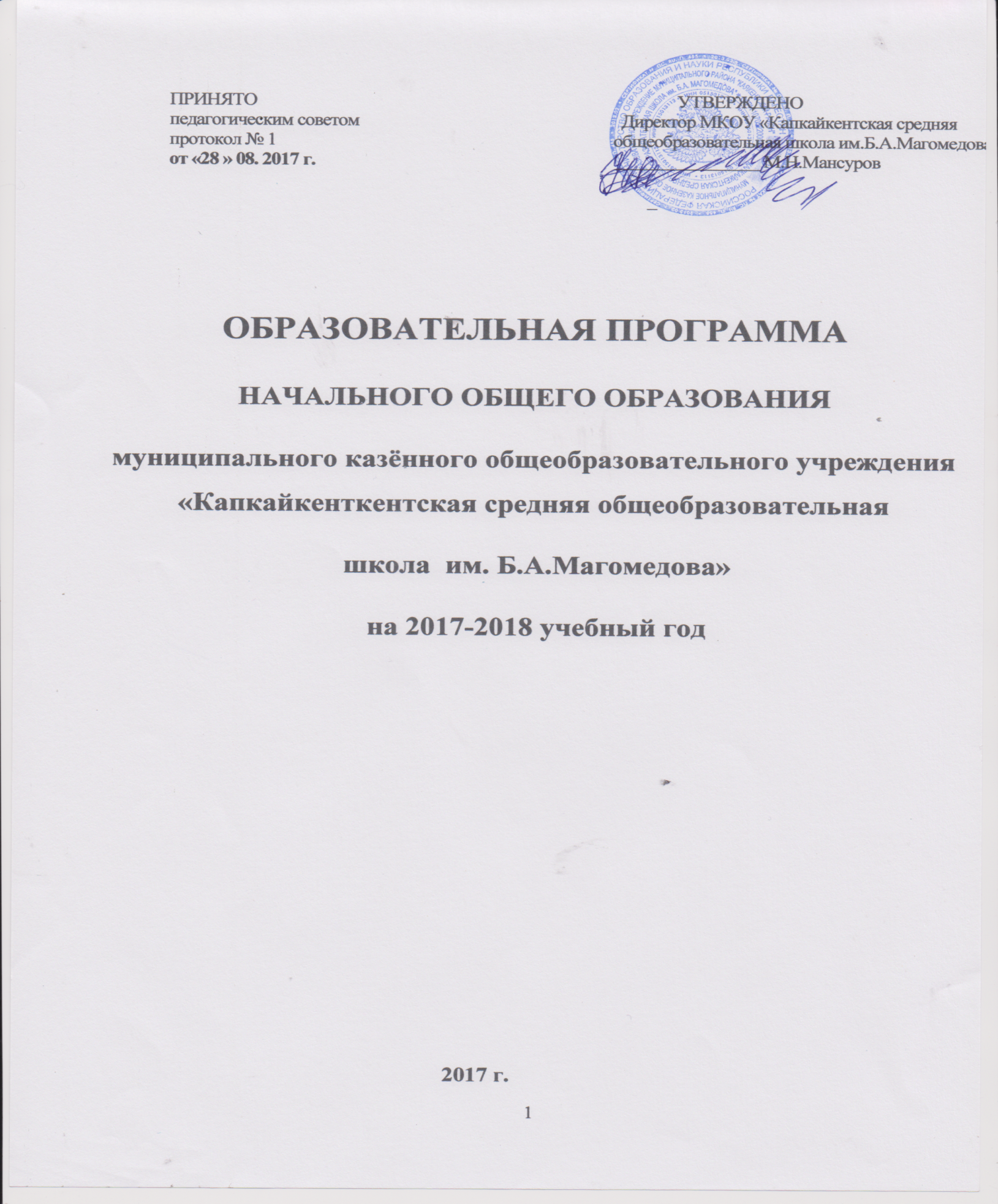                                 1. Пояснительная записка Основная образовательная программа начального общего образования (далее обра-зовательная программа) МКОУ «Капкайкентская СОШ им.Б.А.Магомедова» разработана в соответствии с требованиями Федерального государственного образовательного стандарта начального общего образования (далее ФГОС НОО) (утверждён приказом Министерства образования и науки Российской Федерации от «6» октября 2009 г. № 373). Образовательная программа определяет содержание и организацию образователь-ного процесса на ступени начального общего образования и направлена на формирование общей культуры, духовно-нравственное, социальное, личностное и интеллектуальное раз-витие обучающихся, создание основы для самостоятельной реализации учебной деятель-ности, обеспечивающей социальную успешность, развитие творческих способностей, са-моразвитие и самосовершенствование, сохранение и укрепление здоровья обучающихся. Образовательная программа НОО является главным документом, обусловленным образовательными потребностями всех участников воспитательно-образовательного процесса и выражающим объективную заинтересованность обучающихся и родителей. Фундаментальное ядро знаний, которые подлежат усвоению в начальной школе, определено авторскими программами системы учебников «Школа России», которые вхо-дят в Федеральный перечень учебников 2017-2018 г.г., (утверждён приказом Министер-ства образования и науки Российской Федерации от «31» марта 2014г. № 253), имеют гриф «Рекомендовано МО РФ» и «Соответствует ФГОС». Образовательная программа представляет собой систему взаимосвязанных про-грамм, каждая из которых является самостоятельным звеном, обеспечивающая опреде-ленное направление деятельности образовательного учреждения. Единство этих программ образует завершенную систему обеспечения жизнедеятельности, функционирования и развития МКОУ «Капкайкентская СОШ им.Б.А.Магомедова».Образовательная программа «Школа России» в соответствии с требованиями ФГОС содержит следующие разделы: Целевой раздел − пояснительная записка; − планируемые результаты освоения обучающимися основной образовательной программы начального общего образования на основе ФГОС и с учетом УМК «Школа России»; − система оценки достижения планируемых результатов освоения основной обра-зовательной программы начального общего образования. Содержательный раздел − программа формирования универсальных учебных действий у обучающихся на ступени начального общего образования, на основе ФГОС и с учетом УМК «Школа России»; − программы отдельных учебных предметов, курсов, включенных в УМК «Школа России» и курсов внеурочной деятельности; − программа духовно-нравственного развития, воспитания обучающихся на ступени начального общего образования, на основе ФГОС и с учетом УМК «Школа России»; − программа формирования экологической культуры, здорового и безопасного об-раза жизни на основе ФГОС и с учетом УМК «Школа России»; − программа коррекционной работы на основе принципов деятельности в УМК «Школа России»; Организационный раздел − учебный план; − план внеурочной деятельности; Программа соответствует основным принципам государственной политики РФ в области образования, изложенным в Законе Российской Федерации «Об образовании». Это:  гуманистический характер образования, приоритет общечеловеческих ценно-стей, жизни и здоровья человека, свободного развития личности;  воспитание гражданственности, трудолюбия, уважения к правам и свободам че-ловека, любви к окружающей природе, Родине, семье;  единство федерального культурного и образовательного пространства, защита и развитие системой образования национальных культур, региональных культурных тради-ций и особенностей в условиях многонационального государства;  общедоступность образования, адаптивность системы образования к уровням и особенностям развития и подготовки обучающихся и воспитанников;  обеспечение самоопределения личности, создание условий для ее самореализа-ции, творческого развития;  формирование у обучающегося адекватной современному уровню знаний и сту-пени обучения картины мира;  формирование человека и гражданина, интегрированного в современное ему общество и нацеленного на совершенствование этого общества;  содействие взаимопониманию и сотрудничеству между людьми, народами неза-висимо от национальной, религиозной и социальной принадлежности. Образовательная программа школы предназначена удовлетворить потребности: - учащихся – в расширении возможностей для удовлетворения проявившегося ин-тереса к тому или иному учебному предмету и программах обучения, обеспечивающих личностное становление и профессиональное самоопределение на основе усвоения тради-ций и ценностей культуры; - общества и государства – в реализации образовательных программ, обеспечива-ющих гуманистическую ориентацию личности на сохранение и воспроизводство дости-жений культуры, и воспитание молодого поколения специалистов, способных решать но-вые прикладные задачи; - выпускника образовательного учреждения – в социальной адаптации. 2. Цели и задачи. Цель образовательной программы: создание условий для формирования у уча-щихся базовых навыков самообразования, самоорганизации, самоопределения, самовос-питания, обеспечивающих готовность к освоению содержания основного и полного обще-го среднего образования, развитие индивидуального потенциала каждого ученика, при-знание его личности как высшей ценности, создание условий, обеспечивающих полно-ценное развитие индивидуальных способностей каждого ученика, интеллектуальных и творческих возможностей личности учащегося через освоение фундаментальных основ начального образования, психологический комфорт, мотивации учения и других видов деятельности. Задачи образовательной программы: – формирование общей культуры, духовно-нравственное, гражданское, социальное, личностное и интеллектуальное развитие, развитие творческих способностей, сохранение и укрепление здоровья; – обеспечение планируемых результатов по освоению выпускником целевых установок, приобретению знаний, умений, навыков, компетенций и компетентностей, определяемых личностными, семейными, общественными, государственными потребностями и возможностями обучающегося младшего школьного возраста, индивидуальными особенностями его развития и состояния здоровья; – становление и развитие лично – становление и развитие личности в её индивидуальности, самобытности, уникальности и неповторимости; – обеспечение преемственности начального общего и основного общего образования; – достижение планируемых результатов освоения основной образовательной программы начального общего образования всеми обучающимися, в том числе детьми с ограниченными возможностями здоровья (далее-дети с ОВЗ); – обеспечение доступности получения качественного начального общего образования; – выявление и развитие способностей обучающихся, в том числе лиц, проявивших выдающиеся способности, через систему клубов, секций, студий и кружков, организацию общественно полезной деятельности; – организация интеллектуальных и творческих соревнований, научно-технического творчества и проектно-исследовательской деятельности; – участие обучающихся, их родителей (законных представителей), педагогических работников и общественности в проектировании и развитии внутришкольной социальной среды; – использование в образовательной деятельности современных образовательных технологий деятельностного типа; – предоставление обучающимся возможности для эффективной самостоятельной работы; – включение обучающихся в процессы познания и преобразования внешкольной социальной среды (населённого пункта, района, города). Программа МКОУ «Капкайкентская СОШ им.Б.А.Магомедова» направлена на реализацию следующих подходов, лежащих в основе ФГОС: - деятельностный; - компетентностный; - личностно-ориентированный; - здоровьесберегающий. Основными принципами построения программы являются: Гуманистический принцип, предполагающий: - создание благоприятных условий для жизни и обучения всех детей, уважение их достоинства, признание значимости и ценности каждого ученика независимо от уровня его знаний и материальной обеспеченности; - организацию обучения и воспитания на основе моделей гуманистических отно-шений, связанных с усвоением нравственных норм и обязанностей по отношению к окру-жающим людям и миру в целом (взаимопонимание, миролюбие, уважение, ответствен-ность и доброта); - реализацию свободы самовыражения и обеспечение самостоятельного выбора. Коммуникативный принцип, позволяющий: - строить обучение на основе общения равноправных партнеров и собеседников, процесс которого обеспечивает учащимся свободу высказывания при их взаимном уваже-нии; - ввести общение в качестве предмета обучения на уроках русского языка, обеспе-чить интенсивное формирование коммуникативно-речевых навыков и развивать умение договариваться при решении конфликтных ситуаций; - развить систему межличностного общения на основе усвоения норм и правил нравственности; сформировать культуру речевого общения; - понимать общение не только как процесс информационный, но и духовно-практический, обогащающий собеседников духовно-нравственными ценностями и идеа-лами. Культурно-исторический принцип, предполагающий: - реализацию важнейших методологических принципов: системности и историзма, и принципа единства сознания и деятельности; - изучение предметных курсов или их разделов в культурно-историческом контек-сте; - структурирование содержания учебных дисциплин с учетом логики и истории развития самого предметного знания; - выделение в предметах основных, значимых единиц усвоения, отражающих сущ-ностное содержание предмета; -введение в содержание предметных курсов, изучение религии – одной из форм культуры; Формирование целостной единой картины мира на основе процессов дифференци-ации и интеграции естественно - научного и гуманитарного знания (наука, искусство, фи-лософия религии). Принцип творческой активности. Свой творческий потенциал учащиеся могут ре-ализовать в новой системе на всех этапах, ступенях становления личности: стадии адапта-ции (привыкание ребенка к школе), на ступенях индивидуализации и интеграции, когда ученик самостоятельно стремиться найти средства и способы обозначить свою индивиду-альность в коллективе. СТРУКТУРА ОБРАЗОВАТЕЛЬНОЙ СРЕДЫ Основой структуры образовательной среды школы является 3-х ступенчатая модель обучения:  I ступень. Начальная школа. 4-летний нормативный срок освоения образовательных программ начального общего об-разования.  II ступень. Основная (средняя) школа. 5-9-е классы. 5-летний нормативный срок усвоения образовательных программ основного общего обра-зования;  III ступень. Старшая школа. 10-11-е классы. 2-летний нормативный срок усвоения образовательных программ среднего (полного) об-щего образования; классы профильного обучения: обработка цифровой информации                                           Режим работы   Учебный план начальной школы ориентирован на 4 – летний нормативный срок освое-ния образовательных программ начального общего образования. Учебный год начинает-ся 1 сентября.  Продолжительность учебного года:  1 класс – 33 учебные недели;  2-4 классы – 34 учебные недели.  Продолжительность урока:  1 класс – 35 минут;  2-4 классы – 45 минут.  Режим работы – пятидневная неделя для учащихся 1классов  Максимально допустимая учебная нагрузка:  1 класс – 21 час в неделю;  2-4 классы – 26 часов в неделю. Продолжительность каникул: в течение учебного года не менее 30 календарных дней, летом – не менее 8 календарных недель. В оздоровительных целях и для облегчения процесса адаптации детей к условиям школы обучение первоклассников организовано с соблюдением ряда особенностей:  учебные занятия проводятся по 5-дневной учебной неделе для 1класса;  использование «ступенчатого» режима обучения в первом полугодии: в сентяб-ре-октябре – по 3 урока в день по 35 минут каждый, четвертый урок в форме игры по рас-писанию с записью в классном журнале, в ноябре-декабре – по 4 урока по 35 минут каж-дый (САНПИН 2.4.2.2821-10 от «03» марта 2011 г. № 19993);  в середине учебного дня организована большая перемена 10 минут;  обучение проводится без балльного оценивания знаний обучающихся и домаш-них заданий (допустимо предлагать со второй четверти только творческие задания позна-вательного характера, выполняемые исключительно по желанию детей);  со второго класса по предметам предлагаются домашние задания для учащихся. Общее время выполнения заданий по всем учебным предметам во 2-3-х классах – до 1,5 часов (90 минут), в 4-х классах – до 2 часов (120 минут) (САНПИН 2.4.2.2821-10 от «03» марта 2011 г. № 19993);  дополнительные недельные 1классов с10-17февраля Состав участников образовательного процесса Дети (учащиеся), достигнувшие школьного возраста (не младше 6,5 лет). Педагоги, изучившие требования, предъявляемые к ООП федеральным государ-ственным образовательным стандартом, ориентирующиеся в основных нормативных до-кументах, владеющие современными педагогическими технологиями обучения, ответ-ственные за качественное образование и сохранение физического и психического здоро-вья учащихся, демонстрирующие рост педагогического мастерства. Родители, познакомившиеся с Уставом ОУ, с Программой развития ОУ, особенно стями ООП в свете ФГОС. ООП реализует функцию общественного договора с родителями, предоставляет возможность родителям участвовать в работе органов государственно-общественного управления. Характеристика основной образовательной программы начального общего образования Структура ООП соответствует ФГОС. ООП обеспечивает: - гарантию прав учащихся на образование (доступное и качественное) - оптимизацию учебного процесса (оптимальные способы организации учебной деятельности и сотрудничества, познавательной, творческой, художественно- эстетической и коммуникативной деятельности) - эффективное использование современных технологий обучения - обеспечение условий для самореализации, самоопределения личности и сохране-ния здоровья учащихся - использование современного материально-технического обеспечения образова-тельного процесса - информационное и психолого-педагогическое сопровождение образовательного процесса. В общеобразовательном учреждении созданы условия для обучения одарённых учащихся, учащихся с трудностями в обучении, учащихся, имеющих проблемы здоровья. Начальная школа МКОУ «Капкайкентская СОШ им.Б.А.Магомедова» работает по программе «Школа России». Основная образовательная программа начального общего образования для школ, работающих по ОС «Школа России», разработана в соответствии с требованиями Феде-рального государственного образовательного стандарта начального общего образования к структуре основной образовательной программы (утверждён приказом Министерства образования и науки Российской Федерации от « 6 » октября 2009 г. № 373) и Концепцией Образовательной системы «Школа России». Концепция учебно-методического комплекса «Школа России» Главная концептуальная идея УМК: российская школа должна стать школой ду-ховно-нравственного развития и воспитания гражданина нашего Отечества. Её основа — это современные достижения педагогической теории и практики и лучшие традиции оте-чественной школы, с их исключительной ценностью и значимостью. В этой связи, для авторского коллектива УМК «Школа России» — учёных, чьи имена известны всем, кто работает в системе начального образования (В.Г. Горецкий, М.И. Моро, А.А. Плешаков, Л.Ф. Климанова, Л.А Виноградская, В.П. Канакина и др.), в сотрудничестве с издательством «Просвещение», приоритетом в процессе разработки УМК и его системного развития всегда было и остаётся — соответствие запросам времени в сочетании с неразрывной связью образовательного опыта предшествующих периодов. Ведущая целевая установка, заложенная в основу УМК «Школа России», направ-лена на обеспечение современного образования младшего школьника в контексте требований ФГОС. Современное образование, в соответствии с концептуальными основами УМК «Школа России», подразумевает не простое обозначение его временной принадлежности, а качественную характеристику личностных, метапредметных и предметных результатов образования, отвечающих реалиям, потребностям и надеждам сегодняшнего дня, вызовам современного мира и имеющую надёжный потенциал для дня завтрашнего. При этом имеется в виду не только время, но и место действия. И это ещё одна ка-чественная характеристика УМК, отвечающая потребностям современного этапа развития России, предвосхищающая и в определённой степени готовящая её будущее. УМК «Школа России» построен таким образом, что его предметное содержание, дидактическое обеспечение, методическое сопровождение и художественно-полиграфическое исполнение направлены на достижение результ освоения основной образовательной программы начального общего образования, отражённые в ФГОС, учитывают требования к структуре и содержанию рабочих программ и способствуют реше-нию следующих образовательных задач: I. Реализация идеологической основы ФГОС — Концепции духовно-нравственного развития и воспитания личности гражданина России. II. Реализация методологической и методической основы ФГОС — организации учебной деятельности учащихся на основе системно - деятельностного подхода. III. Достижение личностных, метапредметных и предметных результатов освоения основной образовательной программы посредством формирования универсальных учеб-ных действий, как основы умения учиться 1. Реализация идеологической основы ФГОС — Концепции духовно-нравственного развития и воспитания личности гражданина России в учебно-методическом комплексе «Школа России». В содержании системы учебников УМК «Школа России» заложен значительный воспитывающий и развивающий потенциал, позволяющий учителю эффективно реали-зовывать целевые установки, заложенные в Концепции духовно-нравственного раз-вития и воспитания личности гражданина России. Важнейшая задача российской школы — становление российской гражданской идентичности обучающихся, в системе учебников УМК «Школа России» реализуется раз-личными средствами. Во-первых, отбор содержания учебного материала осуществлён с ориентацией на формирование базовых национальных ценностей. Средствами разных предметов системы учебников «Школа России» в детях воспитывается благородное отношение к своему Отечеству, своей малой Родине, своему народу, его языку, духовным, природным и культурным ценностям, уважительное отношение ко всем народам России, к их на-циональным культурам, самобытным обычаям и традициям, к государственным символам Российской Федерации. Дети, обучающиеся по системе учебников «Школа России» знакомятся с образца-ми служения Отечеству, постигают причастность каждого человека, каждой семьи к жиз-ни России, осознают значимость усилий каждого для благополучия и процветания Роди-ны, чтобы уже в этом возрасте почувствовать себя маленькими гражданами великой стра-ны. Во-вторых, это родиноведческие и краеведческие знания, содержательное, ди-дактическое и методическое обеспечение которых составляет значительную часть учебников. Учитывая особенности предметных областей учебного плана начального об-щего образования ФГОС и возрастные психологические особенности младших школьни-ков, одной из важнейших задач является развитие у ребенка интереса, переходящего в по-требность к познанию, изучению своей страны, её прошлого и настоящего, её природы и общественной жизни, её духовного и культурного величия. В-третьих, поликультурность содержания системы учебников «Школа Рос-сии» носит сквозной характер. Она обеспечивается в каждой предметной линии, с учё-том предметной специфики и отражает многообразие и единство национальных культур народов России, содействуя формированию у обучающихся толерантности, способности к межнациональному и межконфессиональному диалогу, знакомству с культурами народов других стран мира. В этой связи, важное место в УМК «Школа России» занимает курс «Основы рели-гиозных культур и светской этики». Курс органично интегрирован в систему учебников «Школа России» для решения задачи формирования у младших школьников мотивации к осознанному нравственному поведению, основанному на знании и уважении культурных и религиозных традиций многонационального народа России, а также к диалогу с пред-ставителями других культур и мировоззрений. В учебно-методическом комплексе Россия предстаёт перед учеником как часть многообразного и целостного мира, а её граждане — одновременно и как жители Земли, как часть человечества, как участники мирового развития. Рабочие программы, учебники и учебные пособия построены таким образом, что ребёнок с первых лет обучения в школе постепенно, шаг за шагом открывает свою плане-ту, получая представления о её природе, странах и народах, многообразии их культур, о связях, объединяющих всех людей, о достижениях и проблемах человечества. Все эти знания и связанная с их освоением деятельность эмоционально окрашены и направлены на утверждение в сознании ребёнка ценностей согласия, сотрудничества, взаимопонима-ния, на формирование толерантности как важнейшего личностного качества. В указанном контексте также чрезвычайно важную роль играет курс «Основы ре-лигиозных культур и светской этики», и особенно его модуль «Основы мировых религи-озных культур». Исключительно важное значение, в условиях глобализации и «стирания» государ-ственных границ, приобретает владение иностранными языками, благодаря которому чрезвычайно расширяются возможности общения и межкультурной коммуникации. По-этому в состав комплекта «Школа России» включены учебники для начальных классов по английскому, немецкому, французскому, испанскому языкам. «Обогащенная память и подвижная мысль — при мёртвом и слепом сердце — со-здает ловкого, но чёрствого и злого человека!» — писал И.А. Ильин. В этом контексте, УМК «Школа России» сориентирован, прежде всего, на развитие у ребенка человеческих качеств, отвечающих представлениям об истинной человечности: доброты, способности сопереживать, готовности помогать другому. Именно духовно-нравственная доминанта УМК направлена на выполнение культуросозидающей роли образования. Обращение, в первую очередь, к человеческим качествам развивающейся личности не означает недооценки других составляющих развития ребёнка: психических процессов, творческих способностей, системного включения младшего школьника в учебную де-ятельность. Разрабатывая УМК, его авторы принципиальное значение отводят воспитанию ре-бёнка именно в процессе реализации системно-деятельностного подхода, так как словосо-четание «развитие и воспитание» в контексте ФГОС есть суть формирования личности гражданина России. В этой связи, решение современных задач, выдвигаемых жизнью (включение младших школьников в социально-значимую проектную деятельность, освоение компью-терной грамотности, развитие здоровьесберегающих навыков, обучение основам безопас-ной жизнедеятельности и др.), гармонично сочетается с решением базовых задач началь-ного образования (научить осознанному чтению, письму, правильной речи, началам мате-матики, видению окружающего мира; привить определённые трудовые навыки и др.). Концепция УМК «Школа России» учитывает тот факт, что целостное развитие личности ребёнка возможно только при должном внимании ко всем сторонам этого про-цесса. 2. Реализация методологической и методической основы ФГОС — организации учебной деятельности учащихся на основе системно-деятельностного подхода. На достижение данной задачи ориентирован весь методический аппарат УМК «Школа России». Его построение направлено на реализацию системно-деятельностного подхода, как основного механизма достижения личностных, метапредметных и предмет-ных результатов освоения основной образовательной программы начального общего об-разования в контексте ФГОС. В структуру и содержание учебников заложена система заданий, направленных на включение младших школьников в деятельностное освоение учебного материала с целью овладения универсальными учебными действиями (УУД) и формирования способности самостоятельно успешно усваивать новые знания, умения и компетенции, включая веду-щую образовательную компетенцию — умение учиться. Для этого методическое обеспечение учебников и учебных пособий УМК «Школа России» выстроено с учётом возможности эффективного применения в практике учителя широкого спектра современных образовательных технологий, методов, форм обучения, приёмов и иных педагогических ресурсов организации учебно-воспитательной работы с учащимися в процессе как урочной, так и внеурочной деятельности: • ориентирование всего учебного материала, его структуры и способов представле-ния на максимальное включение младших школьников в учебную деятельность; • значительный воспитательный потенциал; • преобладание проблемно-поискового метода обучения, заданий и вопросов, ини-циирующих детское действие с целью овладения универсальными учебными действиями (УУД); • проектные, творческие задания, практические работы, учебные диалоги; • практическая направленность содержания учебного материала с опорой на соци-альный опыт ученика, связь с реальной действительностью и другими школьными пред-метами на основе формирования УУД; • возможности для моделирования изучаемых объектов и явлений окружающего мира; • возможности для дифференцированного и личностно-ориентированного образо-вания школьников, реализации педагогики сотрудничества; • возможности для работы с современной информационно-образовательной средой: использование информационно-коммуникационных технологий, электронных образова-тельных ресурсов, интернет-ресурсов, различных мультимедийных приложений (DVD-видео, программное обеспечение для интерактивной доски и CD-ROM диски). • ориентация на здоровьесбережение младших школьников; • возможности для разнообразия организационных форм обучения: ин-дивидуальной, парной, групповой, коллективной, фронтальной. При всей широте диапазона возможностей методического аппарата УМК «Школа России», ведущая роль отводится проблемно-поисковому методу. Он предусматривает в содержании системы учебников различные возможности для создания на уроке проблем-ных ситуаций, выдвижения предположений, поиск и отбор необходимой информации, формулирование доказательств, выводов, сопоставление результатов с эталоном, что спо-собствует формированию коммуникативных УУД. Реализация средствами УМК проблемно-поискового метода усиливает мотивацию обучения, способствует развитию способности ребёнка понимать и принимать смысл по-ставленной задачи, планировать учебную работу, контролировать и оценивать её резуль-тат, осуществлять рефлексию, формулировать новую учебную задачу, т. е. формирует ре-гулятивные УУД. Средствами УМК «Школа России» проблемно-поисковый метод позволяет учите-лю выстраивать гибкую методику обучения, хорошо адаптированную к специфике учеб-ного содержания и конкретной педагогической ситуации, учитывать индивидуальные особенности детей, их интересы и склонности. В этой связи в системе учебников УМК за-ложены большие возможности для применения обширного арсенала методов и приёмов эвристического, исследовательского характера, целенаправленного развития самостоя-тельности учащихся их познавательной активности при формировании познавательных УУД. При этом демонстрируется возможность существования различных точек зрения на один и тот же вопрос, воспитывается терпимость и уважение к мнению другого, культура диалога и полилога, что хорошо согласуется с задачами формирования личностных УУД. Объединение завершённых предметных линий в систему учебников УМК «Школа России» (при эффективной поддержке различных учебных, дидактических и методиче-ских пособий, включая ЭОР и интернет-поддержку) осуществляется посредством: — комплекса базовых предметных и межпредме межпредметных понятий, заложенных в со-держание системы учебников с целью формирования у школьников целостной картины мира; — системы заданий, учитывающих специфику предметного содержания и направ-ленных на формирование универсальных учебных действий с целью достижения личност-ных, метапредметных и предметных результатов освоения основной образовательной про-граммы начального общего образования; — методического обеспечения реализации системно-деятельностного подхода; — специальной системы навигации учебников (и учебных пособий), позволяющей ученику как ориентироваться внутри УМК «Школа России», так и выходить за его рамки в поисках других источников информации. Таким образом, концептуально выстроенное предметное содержание УМК «Школа России» и система его методического обеспечения разработаны так, чтобы помочь учите-лю организовать процесс обучения, с одной стороны под цель, направленную на получе-ние предметных результатов освоения основной образовательной программы начального общего образования, с другой стороны — как средство формирования универсальных учебных действий (метапредметных результатов) и личностных качеств (личностных ре-зультатов) в соответствии с требованиями ФГОС. 3. Достижение личностных, метапредметных и предметных результатов освоения основной образовательной программы посредством формирования универ-сальных учебных действий, как основы умения учиться. Предметное содержание и методическое обеспечение УМК «Школа России» направлено на достижение личностных, метапредметных и предметных результатов осво-ения основной образовательной программы посредством формирования у учащихся уни-версальных учебных действий (УУД). Эффективность указанных результатов достигается за счет особой организации по-дачи учебного материала в УМК, когда содержание каждого учебника, с учётом особен-ностей предмета, органично дополняет «работу» на результат. Достижение личностных результатов освоения основной образовательной программы начального общего образования средствами УМК «Школа России». В соответствии с требованиями ФГОС структура и содержание системы учебников УМК «Школа России» направлены на достижение следующих личностных результатов освоения основной образовательной программы: 1) Формирование основ российской гражданской идентичности, чувства гордости за свою Родину, российский народ и историю России, осознание своей этнической и наци-ональной принадлежности, формирование ценности многонационального российского общества, гуманистические и демократические ценностные ориентации. 2) Формирование целостного, социально ориентированного взгляда на мир в его органичном единстве и разнообразии природы, народов, культур и религий. 3) Формирование уважительного отношения к иному мнению, истории и культуре других народов. Для достижения указанных личностных результатов в системе учебников «Школа России» с 1 по 4 класс предусмотрены соответствующие разделы и темы, разнообразные по форме и содержанию тексты, упражнения, задания, задачи. В курсе «Окружающий мир» достижению результата будут способствовать темы «Природа России», «Страницы истории Отечества», «Родной край — часть большой стра-ны», «Современная Россия», «Жизнь города и села», «Что такое Родина?», «Что мы знаем о народах России?», «Что мы знаем о Москве?», «Россия на карте». В 1 классе дети познакомятся с государственными символами России, (гербом и флагом), а во 2 классе на уроках музыки разучат Гимн России, и продолжат знакомство с государственной символикой. Для эффективности достижения указанных результатов предусмотрено выполне-ние школьниками учебных проектов: «Родной город», «Города России», «Кто нас защи-щает» (знакомство с Вооружёнными Силами России, Государственной службой пожарной охраны, МЧС России) и др. В курсе «Литературное чтение» для достижения результата предполагается выде-лить разделы: «Устное народное творчество», «Летописи, былины, жития», «Родина», «Люблю природу русскую», «Поэтическая тетрадь», «Природа и мы», «Из русской клас-сической литературы», «Литература зарубежных стран» и др., а также тексты и задания о нашей многонациональной стране, о традициях и обычаях её народов и народов мира, о многообразии природы и необходимости бережного к ней отношения. Система таких за-даний позволит учащимся осознавать себя гражданами страны, формировать общечелове-ческую идентичность. Курс «Русский язык» предусматривает разнообразные по форме и содержанию упражнения и задания о Родине, о защитниках российской Земли, о сохранении мира в своей стране и во всём мире. Через тексты дети смогут познакомиться с национальными ценностями нашего отечества, памятниками старины и их создателями, русскими умель-цами, руками которых созданы Царь-пушка и Царь-колокол, церковь Покрова на Нерли и др., узнают о великом достоянии нашего народа — русском языке. В этой связи даны тек-сты И.Д. Тургенева, А.И. Куприна, А.Н. Толстого, Д.С. Лихачёва, М.М. Пришвина, И.С. Соколова-Микитова, К.Г. Паустовского и др., поэтические строки А.С. Пушкина, И.А. Бу-нина, М.Ю. Лермонтова, Н.М. Рубцова, Н.И. Сладкова, С.Я. Маршака и др., убеждающие учащихся в красоте, образности, богатстве русского языка. В процессе работы ученики будут составлять тексты, рассказы о своей малой родине — крае, городе, селе, об их до-стопримечательностях, природных и культурно-исторических особенностях. В курсе «Математика» — в сюжетах текстовых задач (например, в 3 и 4 кл.) предусмотрены сведения из исторического прошлого нашей страны — о продолжительно-сти Великой Отечественной войны и о победе в ней, о школьном музее боевой славы и о помощи ветеранам, о возрасте Российского флота, о современных достижениях России в области космонавтики; об отраслях промышленности, о богатом культурном наследии страны (например, о годах жизни А.С. Пушкина, о собрании сочинений Л.Н. Толстого, о посещении музеев, художественных галерей и др.). В курсе «Музыка» произведения отечественного музыкального искусства рас-сматриваются в контексте мировой художественной культуры, широко используется принцип диалога культур. Он предполагает знакомство учащихся с народной и професси-ональной музыкой различных национальностей на основе её сопоставления и выявления общности жизненного содержания, нравственно-эстетической проблематики, различия стилей, музыкального языка, творческого почерка представителей разных эпох и культур. В курсе «Изобразительное искусство» достижение указанных результатов осу-ществляется благодаря содержанию конкретных заданий и сквозному принципу построе-ния обучающего материала, в основе которого идея «от родного порога — в мир большой культуры». В курсах иностранных языков (английского, французского, испанского и немецкого языков) предусматриваются тексты и диалоги о культуре России и аналогич-ные тексты о культуре и истории изучаемых стран. Начиная со 2 класса содержание текстов, заданий и упражнений направлено на раз-витие идеи диалога культур России и изучаемых стран. Учащимся предлагаются увлека-тельные материалы об этих странах и их столицах: Мадриде, Париже, Берлине, Вашинг-тоне; о России и её столице Москве, об испанских, французских, немецких, английских, американских, русских музеях, о праздниках, традициях и обычаях нашей страны и изуча-емых стран. В курсе «Основы религиозных культур и светской этики» для реализации ука-занных личностных результатов каждое пособие содержит общие для всех 6 модулей темы. Тема Родины, России, любви и уважения к Отчеству, единства разнообразных куль-турных и духовных традиций народов нашей страны лежит в начале учебной программы каждого предмета и ею же завершается. Также и в содержании каждого учебника эта тема системно представлена иллюстративным материалом, отражающим особенности россий-ских культурных и религиозных традиций, учебным содержанием, которое раскрывается на материале отечественной истории. Кроме того, в основе содержания всех модулей ле-жат концептуальные понятия «мы — российский народ», «мы разные и мы вместе». Со-держание религиозных и светских традиций в каждом учебнике раскрыто как содержание традиций российских народов. Таким образом, у обучающихся складывается целостный образ культурно-исторического мира России. 4) Овладение начальными навыками адаптации в динамично изменяющемся и раз-вивающемся мире. Реализации указанного результата будут способствовать задания, тексты, проекты, практические работы, направленные на осмысление норм и правил поведения в жизни (на это работает, практически, весь курс «Окружающий мир»). Курс «Математика» формирует у ребёнка первые пространственные и временные ориентиры, знакомит с миром величин, скоростей, с разными способами отображения и чтения информации и пр. Курсы «Литературное чтение», «Русский язык», «Иностранные языки» фор-мируют нормы и правила произношения, использования слов в речи, вводит ребенка в мир русского и иностранных языков, литературы. Курсы «Изобразительное искусство, «Музыка» знакомят школьника с миром прекрасного. Курс «Основы религиозных культур и светской этики» способствует понима-нию младшими школьниками значения нравственных норм и ценностей для достойной жизни личности, семьи, общества. Важным объединяющим компонентом предметных линий системы учебников УМК «Школа России» является творческий характер заданий, материал для организации учебной деятельности, в том числе проектной, на уроках и во внеурочной работе. Форми-рование умения решать поставленные задачи в «условиях неизвестности», то есть, когда нет, и не может быть, единственного правильного ответа, когда задан алгоритм действия, но нет образца, способствует развитию навыков адаптации к изменяющемуся миру, уме-нию действовать самостоятельно, способствует развитию навыков адаптации к изменя-ющемуся миру, умению действовать самостоятельно. 5) Принятие и освоение социальной роли обучающегося, развитие мотивов учебной деятельности и формирование личностного смысла учения. 6) Развитие самостоятельности и личной ответственности за свои поступки, в том числе в информационной деятельности, на основе представлений о нравственных нормах, социальной справедливости и свободе. В системе учебников УМК «Школа России» учтены психологические и возрастные особенности младших школьников, различные учебные возможности детей. В этой связи и для достижения указанных личностных результатов в учебниках всех предметных ли-ний представлены разнообразные упражнения, задачи и задания, обучающие игры, ребу-сы, загадки, которые сопровождаются красочными иллюстрациями, способствующими повышению мотивации обучающихся, учитывающими переход детей младшего школьно-го возраста от игровой деятельности (ведущего вида деятельности в дошкольном воз-расте) к учебной. В учебниках УМК «Школа России» представлен материал для регулярного прове-дения учеником самооценки результатов собственных достижений на разных этапах обу-чения: в результате работы на конкретном уроке, в результате изучения темы или раздела, в результате обучения в том или ином классе начальной школы. Система заданий, направленных на самооценку результатов собственных достижений, их сравнение с предыдущими результатами, на осознание происходящих приращений знаний, способствует форми-рованию рефлексивной самооценки, личностной заинтересованности в приобретении, расширении знаний и способов действий. Содержание учебников имеет культурологический, этический и личностно-ориентированный характер и обеспечивает возможность понимания школьниками основ-ных правил поведения в обществе на основе традиционных духовных идеалов и нрав-ственных норм. Достижению указанных личностных результатов способствует тесная связь изуча-емого материала с повседневной жизнью ребёнка, с реальными проблемами окружающего мира, материал о правах ребёнка, о государственных и семейных праздниках и знамена-тельных датах. Особую актуальность имеет учебный материал, связанный с проблемой безопасного поведения ребёнка в природном и социальном окружении. Для усиления мотивации изучения того или иного предмета в системе учебников УМК «Школа России» предусмотрены: «Странички для любознательных», «Заниматель-ные странички», «Готовимся к олимпиаде», задания конкурса «Смекалка» и др., которые отражают интересный дополнительный материал, занимательные вопросы и задания по математике, русскому языку, литературному чтению, окружающему миру и другим пред-метам. В предметных линиях учебников: Русский язык, Математика, Литературное чтение, Окружающий мир шмуцтитулы каждого раздела отражают его тему, задачи изучения раз-дела, здесь же даются рисунки или схемы, настраивающие школьников на дальнейшую учебную деятельность. В этой связи, учебники курса «Изобразительное искусство» написаны в форме личного разговора с ребёнком, обсуждения с ним вопросов так или иначе, связанных с его личным жизненным опытом. В курсе «Технология» достижению указанного результата будут способствовать прописанные алгоритмы выполнения работ направленные на формирование умения само-стоятельно оценивать свою деятельность (раздел «План работы» — для каждого изделия). Алгоритмы выполнения работ позволят не только последовательно выполнять изделие, но и осуществлять рефлексию своей деятельности. Для развития самостоятельности и личной ответственности за свои поступки в ин-формационной деятельности, предусматриваются компьютерные проекты. Например, проект «Мой доклад» — изготовление небольшого текста на заданную тему, с использо-ванием информации взятой из Интернета, направлен на обсуждение норм заимствования чужой информации. В процессе работы с личным портфолио дети учатся организовывать своё информационное пространство — сохранять все важные результаты деятельности в специально отведенном для этого ресурсе. 7) Формирование эстетических потребностей, ценностей и чувств. Достижению указанных результатов служит текстовый и иллюстративный матери-ал системы учебников УМК «Школа России», формулировки вопросов и заданий, направ-ленные на их эстетическое восприятие, оценку культурных и природных ценностей, объ-ектов. В текстах и соответствующих заданиях системы учебников «Школа России» обра-щается внимание детей на красоту, своеобразие изучаемой природы и рукотворного мира. В этой связи, особая роль отведена рисункам и фотографиям, передающим красоту объек-тов и явлений природы, городов и сёл нашей Родины, стран мира. Тексты и отражающие их содержание иллюстрации учебников разных предметных линий, органично дополняют друг друга и служат опорой при выполнении заданий, пред-полагающих собственные наблюдения детей, подготовку рассказов, фото-рассказов и пре-зентаций, посвященных красоте, духовности, эстетике, культуре людей нашего отечества и мира в целом. В учебники курса «Литературное чтение» для достижения результата включены высокохудожественные тексты произведений русских и зарубежных классиков, позволя-ющие формировать у учащихся младших классов особое отношение к слову, к тексту. Особенность учеников младших классов состоит в том, что они эмоционально вос-принимают прочитанное произведение. Эта особенность учащихся поддерживается си-стемой вопросов и заданий после изучаемого произведения. Например, какими чувствами хотел поделиться автор; какие слова помогают почувствовать радость, грусть; разделяете ли вы мнение автора, лирического героя; составьте словарь настроений, проиллюстри-руйте, как изменяется настроение в поэтическом тексте и т. п. В методическом аппарате указанной линии учебников предусмотрены задания, позволяющие иллюстрировать произведения художественной литературы, сравнивать ав-торские и собственные иллюстрации; участвовать в различных проектах и выполнять творческие задания. Таким образом, содержание учебников направлено на формирование художествен-ного вкуса, умению понимать и наслаждаться различными видам искусства. В учебниках курса «Русский язык» эффективности достижения результата будет способствовать «Картинная галерея», представленная репродукциями картин В.М. Васне-цова, В.А. Серова, Н.К. Рериха, И.И. Грабаря, И.И. Левитана, А.А. Пластова, А.К. Савра-сова, и многих других художников. Работа с текстами описания этих репродукций, также направлена на эстетическое воспитание детей, развитие чувства прекрасного в душе ре-бёнка. Предметное содержание и методическое обеспечение учебников по музыке, техно-логии, иностранным языкам, изобразительному искусству органично дополняет и усили-вает эффективность работы в направлении эстетического воспитания младших школьни-ков. В курсе «Английский язык» для достижения указанного результата в учебниках для 2—4 классов предлагаются следующие средства: • тексты (образцы детского фольклора в том числе) и упражнения (задания), спо-собствующие воспитанию у учащихся ценностного отношения к прекрасному, формиру-ющие представления об эстетических идеалах и художественных ценностях; • конкретно сформулированные воспитательные цели к каждому циклу и каждому уроку, раскрывающие потенциал упражнений, обеспечивающий эстетическое воспитание учащихся, например: Вы знаете, что писать красиво и правильно очень важно. Вашим за-рубежным друзьям будет приятно получать письма, которые написаны не только пра-вильно, но и красиво и т.п. В курсе «Изобразительное искусство» процесс формирования указанного лич-ностного результата предполагается осуществлять через выполнение художественно-творческих заданий, направленных на развитие навыков восприятия произведений искус-ства и навыков интерпретационного эстетического суждения как по отношению к творче-ству сверстников, так и в отношении эстетической оценки явлений действительности. 8) Формирование этических чувств, доброжелательности и эмоционально-нравственной отзывчивости, понимания и сопереживания чувствам других людей. Основное содержание текстов и заданий системы учебников «Школа России» направленно на воспитание человека, способного думать о чувствах близких ему людей, сопереживать им, соблюдать общепринятые этические нормы. В курсе «Обучение грамоте» и затем в курсе «Русский язык», начиная с самых первых уроков, материалом многочисленных упражнений являются пословицы и пого-ворки, задания к которым направлены на осознание смысла и мудрости, которые вложил в них народ. Например: «Скромность — всякому к лицу», «Ложь человека не красит», «Со-весть — верный советчик», «Умей взять, умей и отдать», «Не одежда красит человека, а добрые дела» и др.Слова, понятия о любви, дружбе, совести, справедливости, достоинстве, скромно-сти, доброте, смелости, отваге, трудолюбии и других ценных личностных качествах чело-века предусмотрены в содержании упражнений, задач, предложений, текстов. В учебниках всех предметных линий УМК «Школа России» продумано большое количество учебного материала, который будет способствовать воспитанию нравственных норм, социальной справедливости, воспитывать у детей чувства доброжелательности, взаимопонимания и взаимопомощи, чувство личной ответственности за свои поступки и поступки своих това-рищей. В курсе «Литературное чтение» текстовый и иллюстративный материал направ-лен на воспитание доброжелательности, отзывчивости, чувства сопереживания чувствам других людей, взаимопонимания и взаимопомощи. С этой целью в учебниках по литера-турному чтению предусмотрены разделы и тексты, которые должны помочь младшим школьникам осмыслить важные духовные ценности своего народа и других народов: дружба, доброта, любовь, понимание, терпение, ответственность, благородство и принять их. Примерами соответствующих разделов могут быть: «Я и мои друзья», «О братьях наших меньших», «Писатели детям», «Собирай по ягодке — наберёшь кузовок», «Люби живое», «Родина», «Делу — время, потехе — час» и др.; тексты: «Помощник» М. Пляц-ковский, «Что хорошо и что дурно?» и «Худо тому, кто добра не делает» К. Ушинский, «Лучший друг» Ю. Ермолаев, «Подарок» Е. Благинина, «Совет» Р. Сеф, «Моя родня» Я. Аким, «Про дружбу» Ю. Энтин, «Никого не обижай» В. Лунин и многие другие. Система заданий и вопросов к текстам поможет учащимся ориентироваться в нрав-ственном содержании прочитанного, осознавать сущность поведения героев, самостоя-тельно делать выводы, соотносить поступки героев с нравственными нормами. В курсе «Окружающий мир» для достижения результата предусмотрено содер-жание, например, таких разделов: «Как живёт семья?», «Наша дружная семья», включая учебный проект «Моя семья»; «В школе», «Ты и твои друзья», «Общение», «Эта удиви-тельная природа», «Мы и наше здоровье», «Путешествие по городам и странам», «Стра-ницы всемирной истории» и др. В курсе «Основы религиозных культур и светской этики» предусмотрены спе-циальные уроки: «Милосердие, забота о слабых, взаимопомощь» (№ 27 «Основы мировых религиозных культур»), «Милосердие, забота о слабых, взаимопомощь» (№ 21 «Основы иудейской культуры»), «Дружба и взаимопомощь» (№ 21 «Основы исламской культуры»), «Зачем творить добро?» (№ 21 «Основы православной культуры») и многие другие. 9) Развитие навыков сотрудничества со взрослыми и сверстниками в разных соци-альных ситуациях, умения не создавать конфликтов и находить выходы из спорных си-туаций. С этой целью в системе учебников УМК «Школа России» с 1 по 4 классы преду-смотрена работа в парах, группах, с взрослыми. Эти задания отмечены соответствующими условными знаками. На организацию сотрудничества с взрослыми нацелены многие учеб-ные проекты предметных линий по литературному чтению, окружающему миру, матема-тике, русскому языку, технологии, иностранным языкам, по информатике. В курсе «Математика» предлагается большое количество математических игр, предполагающих работу в парах. На работу в группах ориентированы представленные в учебниках 1—4 классов задания рубрики «Наши проекты» разнообразной тематики. Не-которые из этих проектов направлены на организацию сотрудничества со взрослыми. Так, в 4 классе при составлении справочника «Наш город (село)» предполагаются встречи и общение с краеведами, работниками муниципальной администрации, старожилами горо-да, участниками Великой Отечественной войны с последующим обсуждением результатов проектной деятельности. В курсе «Русский язык» предусмотрена работа в парах, группах, со взрослыми; задания отмечены соответствующими условными знаками. В курсе «Окружающий мир» в проектных заданиях для 3 класса «Кто нас защи-щает» предполагается, что дети с помощью взрослых должны взять интервью у ветерана Великой Отечественной войны, военнослужащего, сотрудника милиции, пожарной охра-ны, МЧС. В учебниках предусмотрены темы и система вопросов для коллективного обсужде-ния. Для этого разработаны рубрики: «Прочитаем и обсудим», «Обсудим», «Думай, раз-мышляй, высказывай своё мнение». Такие задания, по мнению авторов, учат детей об-щаться и сотрудничать, соблюдать правила, находить компромиссы и оставаться друзья-ми. В курсе «Основы религиозных культур и светской этики» в этой связи особое место занимает тема семьи, старших и младших «Семья в исламе», «Родители и дети», «Традиции гостеприимства» (№ 22—23, 25 «Основы исламской культуры»), «Любовь к человеку и ценность жизни», «Принцип ненасилия» (№ 10—11 «Осно-вы буддийской культуры») и многие другие. В курсе «Музыка» для достижения указанного результата предлагаются задания, рассчитанные на совместную деятельность: разучивание песен, пение, разыгрывание пе-сен, сцен из музыкальных произведений, аккомпанирование, игра на простейших музы-кальных инструментах и т. п. Совместное музицирование воспитывает ответственность каждого учащегося за достижение общего художественно-эстетического результата; фор-мирует умение контролировать и оценивать свои действия в соответствии с поставленной задачей и условиями её реализации. В курсе «Физическая культура» для формирования умений и навыков сотрудни-чества со сверстниками, более старшими и младшими товарищами, взрослыми, родителя-ми в учебнике (1 - 4 кл.) предусмотрено большое количество игр и заданий, выполняемых парами, в группах и командах, которые учат детей взаимодействовать, общаться, сопер-ничать, соблюдать правила, приобретать навыки работы в группе, в коллективе. 10) Формирование установки на безопасный, здоровый образ жизни, наличие мо-тивации к творческому труду, работе на результат, бережному отношению к матери-альным и духовным ценностям. В системе учебников УМК «Школа России» предусмотрен материал, направлен-ный на формирование установки школьников на безопасный, здоровый образ жизни. С этой целью разработаны соответствующие разделы и темы. Их содержание направлено на обсуждение с детьми проблем, связанных с безопасностью жизни, укреплением собствен-ного физического, нравственного и духовного здоровья, активным отдыхом. В курсе «Окружающий мир» — для достижения указанного результата преду-смотрены разделы, например: «Здоровье и безопасность», «Мы и наше здоровье», «Наша безопасность», «Как устроен мир», «Путешествия» (и учебный проект «Путешествуем без опасности»), «Чему учит экономика» и др. и темы: «Что вокруг нас может быть опас-ным?», «Зачем мы спим ночью?», «Почему нужно есть много овощей и фруктов?», «По-чему нужно чистить зубы и мыть руки?», «Почему в автомобиле и поезде нужно соблю-дать правила безопасности?», «Почему на корабле и в самолете нужно соблюдать правила безопасности?». Выполнение упражнений на уроках русского языка учащиеся предусматривает об-суждение вопросов внешнего облика ученика, соблюдения правил перехода улицы, ак-тивного отдыха летом и зимой. Формированию бережного отношения к материальным и духовным ценностям Рос-сии и мира будут способствовать разделы, темы учебников, художественные тексты, упражнения, задачи, иллюстративный и фотоматериал с вопросами для последующего обсуждения. В курсе «Технология» при первом знакомстве с каждым инструментом или при-способлением в учебниках будут должны быть обязательно введены правила безопасной работы с ним. С 1 класса в разделе «Человек и информация» предусмотрено показать важные для безопасного передвижения по улицам и дорогам знаки дорожного движения, а также таблицу с важнейшими номерами телефонов, которые могут потребоваться ребёнку в критической ситуации. В курсе «Английский язык» в учебниках "English 2—4" разработано достаточное количество информации, направленной на воспитание ценностного отношения к своему здоровью, здоровью близких и окружающих людей, на развитие интереса к прогулкам на природе, подвижным играм, участию в спортивных соревнованиях. Таким образом, у школьников будут сформированы первоначальные представления о роли физической культуры, дети познакомятся с понятием «Олимпийские игры», с сим-волами и талисманами летних и зимних Олимпийских игр. В курсе «Основы религиозных культур и светской этики» тема труда, образо-вания, природы проходит через содержание всех учебников «Основы исламской культуры В курсе «Физическая культура» весь материал учебника (1—4кл.) способствует выработке установки на безопасный, здоровый образ жизни. На это ориентированы все разделы книги, но особенно, те, в которых сообщаются сведения по освоению и соблюде-нию режима дня, личной гигиены, закаливания, приема пищи и питательных веществ, во-ды и питьевого режима, необходимости оказания первой помощи при травмах. Развитию мотивации к творческому труду, работе на результат служат материалы рубрики «Наши проекты», представленной в учебниках 1—4 классов по математике, русскому языку, литературному чтению, окружающему миру, а также материал для организации проектной деятельности в учебниках технологии, иностранных языков, информатики. Содержание материала рубрики «Наши проекты» выстроено так, что способствует организации проектной деятельности, как на уроке, так и во внеурочной работе. Задача формирования бережного, уважительного, сознательного отношения к ма-териальным и духовным ценностям решается средствами всей системы учебников «Шко-ла России», в течение всего учебно-воспитательного процесса. Таким образом, система учебников УМК «Школа России» как важнейший компонент духовно-нравственого развития и воспитания младшего школьника, в соответствии с требованиями ФГОС: • формирует личностные результаты освоения основной образовательной програм-мы, посредством формирования личностных УУД; • реализует систему базовых национальных ценностей и основные направления ду-ховно-нравственного развития и воспитания школьников на ступени начального общего образования; • эффективно интегрируется в систему урочной и внеурочной деятельности образо-вательного учреждения. Достижение метапредметных результатов освоения основной образовательной программы начального общего образования средствами УМК «Школа России». В соответствии с требованиями ФГОС структура и содержание учебников и учеб-ных пособий УМК «Школа России» направлены на достижение следующих метапредмет-ных результатов освоения основной образовательной программы: 1) Овладение способностью принимать и сохранять цели и задачи учебной дея-тельности, поиска средств её осуществления. В учебниках русского языка, математики, окружающего мира, литературного чте-ния (1— 4 кл.) содержание шмуцтитулов каждого раздела (темы), помогает учащимся принимать и понимать основные цели учебной деятельности, формулировать задачи, от-ражающие то, чему конкретно они будут учиться, изучая данный раздел (тему). В начале изложения материала урока представлены направления и общее содержа-ние учебной деятельности. Такое построение учебников помогает ученикам видеть пер спективу работы по теме, соотносить конкретные цели каждого урока с конечным результатом её изучения. Постановка учебной задачи, каккак правило, показывает детям недостаточность име-ющихся у них знаний, побуждает их к поиску новых знаний и способов действий, которые они «открывают» в результате применения и использования уже известных способов дей-ствий и имеющихся знаний. При такой системе построения материала учебников посте-пенно формируются умения сначала понимать и принимать познавательную цель, сохра-нять её при выполнении учебных действий, а затем и самостоятельно формулировать учебную задачу, выстраивать план действия для её последующего решения. Для развития способности принимать и сохранять задачи учебной деятельности, находить средства её реализации продумана система заданий, предусмотренных в материале каждого урока. Урок, тема, раздел завершаются заданиями рубрики «Проверь себя», содержание которых будет способствовать организации контрольно-оценочной деятельности, формированию рефлексивной позиции школьника, его волевой саморегуляции. Такая дидактическая структура: общая целевая установка на изучение темы — её конкретизация в начале каждого урока (или раздела темы) — реализация поставленных задач в содержании урока (раздела) — творческие проверочные задания — способствуют формированию регулятивных УУД младшего школьника. 2) Освоение способов решения проблем творческого и поискового характера. Формирование и освоение указанных способов и приёмов действий основывается на разработанной в учебниках системе заданий творческого и поискового характера, направленных на развитие у учащихся познавательных УУД и творческих способностей. В учебниках «Школы России» в каждой теме формулируются проблемные вопросы, учеб-ные задачи или создаются проблемные ситуации. В курсе «Русский язык» одним из приёмов решения учебных проблем является языковой эксперимент, который представлен в учебнике под рубрикой «Проведи опыт». Предполагается, что, проводя исследование, дети, например, узнают, как можно опреде-лить слоги в слове, основу слова; придут к выводу, что слов без корня не бывает; опреде-лят, какие глаголы спрягаются, а какие — нет. Учащиеся будут включены в поиск ответа, выдвигая предположения, обсуждая их, находя с помощью учебника необходимую ин-формацию, делая выводы и таким образом, овладевают новыми знаниями. Проблемы творческого и поискового характера решаются также при работе над учебными проектами и проектными задачами, которые предусмотрены в каждом классе предметных линий системы учебников «Школа России». В курсе «Математика» для освоения указанных способов предусмотрены серии заданий творческого и поискового характера, например, предлагающих: • продолжить (дополнить) ряд чисел, числовых выражений, равенств, значений ве-личин, геометрических фигур и др., записанных по определённому правилу; • провести классификацию объектов, чисел, равенств, значений величин, геометри-ческих фигур и др. по заданному признаку; • провести логические рассуждения, использовать знания в новых условиях при выполнении заданий поискового характера. В учебниках математики предлагаются «Странички для любознательных» с зада-ниями творческого характера, начиная со 2 класса, добавляются странички «Готовимся к олимпиаде», задания конкурса «Смекалка». Содержание предметного материала предусмотрено выстроить так, что, начиная с первого класса, школьники учатся не только наблюдать, сравнивать, выполнять классифи-кацию объектов, рассуждать, проводить обобщения и др., но и фиксировать результаты своих наблюдений и действий разными способами (словесными, практическими, знако-выми, графическими). Всё это будет способствовать формированию умения решать задачи творческого и поискового характера. Проблемы творческого и поискового характера решаются также при работе над учебными проектами, предусмотренными в каждом учебнике, с 1 по 4 класс по матема-тике, русскому языку, литературному чтению, окружающему миру, технологии, ино-странным языкам, информатике. 3) Формирование умения планировать, контролировать и оценивать учебные дей-ствия в соответствии с поставленной задачей, и условиями её реализации; определять наиболее эффективные способы достижения результата. В учебниках курса «Математика» в конце каждого урока предусмотрены задания для самопроверки. Каждая тема во всех учебниках будет заканчиваться рубриками: «Что узнали. Чему научились» и «Проверим себя и оценим свои достижения», содержание руб-рик будет согласовано с целевыми установками, сформулированными на шмуцтитуле к теме. В учебнике 4 класса каждая тема будет дополнена вопросами, направленными на обобщение теоретических знаний и контроль за их усвоением. Такое построение материа-ла темы позволит учащимся сделать вывод о достижении целей, поставленных в начале её изучения. Кроме того, в учебниках с 1 по 4 класс, в конце каждого года обучения, в руб-рике «Тексты для контрольных работ» будут предусмотрены задания базового и повы-шенного уровня сложности. В учебниках 1—4 классов предусмотрен материал, направленный на формирование умений планировать учебные действия: учащиеся будут составлять план учебных дей-ствий при решении текстовых задач, при применении алгоритмов вычислений, при со-ставлении плана успешного ведения математической игры, при работе над учебными про-ектами. Всё это создаст условия для формирования умений проводить пошаговый, темати-ческий и итоговый контроль полученных знаний и освоенных способов действий. В курсе «Технология» составление плана является основой обучения предмету. Исходя из возрастных особенностей младших школьников, планы изготовления изделий будут представлены в учебниках, как в тестовом, так и в иллюстративном (в виде слайдов) варианте. Каждому пункту текстового плана будет соответствовать один или несколько слайдов, иллюстрирующих использование специальных приёмов, способов и техник изго-товления изделий. В учебниках курса «Литературное чтение» в методическом аппарате каждой те-мы предусмотрена система вопросов и заданий для планирования и осуществления кон-трольно-оценочной деятельности. В конце каждого раздела помещён материал «Наши достижения. Проверь себя». Задания этого раздела включают вопросы как базового уровня (планируемые результаты ФГОС на базовом уровне освоения), так и повышенного уровня, которые позволяют учащимся сде-лать вывод о достижении поставленных в начале изучения раздела целей и задач. Планированию учебных действий способствуют схемы, таблицы, памятки, алго-ритмы, справочные материалы учебников. Достижение указанного результата происходит в процессе формирования регуля-тивных и познавательных УУД. 4) Формирование умения понимать причины успеха/неуспеха учебной деятельно-сти и способности конструктивно действовать даже в ситуациях неуспеха. В методическом аппарате системы учебников «Школа России» предусмотрены за-дания, которые требуют: выбора наиболее эффективных способов выполнения и провер-ки; осознания причин успеха/неуспеха в учебной деятельности и способности конструк-тивно действовать даже в ситуации неуспеха. Преодолению не успешности отдельных учеников помогут задания для групповой и коллективной работы, когда общий успех поглощает чью-то неудачу и способствует по-ниманию собственного результата. В учебниках предусмотрена система работ, позволяю-щих каждому ребёнку действовать конструктивно в пределах своих возможностей и спо-собностей. В курсе «Изобразительное искусство», начиная с первого класса, формируется умение учащихся обсуждать и оценивать, как собственные работы, так и работы своих одноклассников. Такой подход также способствует осознанию причин успеха или неуспе-ха собственной учебной деятельности. Обсуждение работ учащихся с этих позиций обес-печивает, их способность конструктивно реагировать на критику учителя или товарищей по классу. В каждом учебнике курса «Изобразительное искусство» представлены детские работы, которые тематически связаны с предлагаемыми практическими заданиями. Рас-смотрение работ ребят-одноклассников поможет понять, насколько удачно выполнил творческую работу сам ученик. В курсе «Русский язык» для достижений указанного результата предусмотрены специальные орфографические задачи, например, «В каких словах выбор буквы вызывает у тебя затруднение...». Предполагается, что, работая над подобными заданиями, ученик задумывается над причиной: либо он не знает правило, либо не понял значение слова, ли-бо не может найти проверочное слово и т. п. 5) Освоение начальных форм познавательной и личностной рефлексии. Данный метапредметный результат достигается посредством системы заданий, направленных на: • осознание ребёнком необходимости понимать смысл поставленной задачи для её успешного выполнения; • формирование умения планировать учебную работу, используя различные спра-вочные материалы (таблицы, схемы, алгоритмы, словари и т. д.); • развитие способности к самооценке и самоконтролю (умение младшего школьни-ка соотносить содержание задания с теми знаниями, которыми он располагает, восстанав-ливать знания (по памяти, при работе с учебником, справочным материалом и т.д.), до-полнять имеющиеся знания новыми сведениями, необходимыми для выполнения задания. В курсе «Русский язык» осознанию и оцениванию своих суждений и действий, соотнесению результата деятельности с поставленной целью, определению своего знания и незнания и др. способствует предметное содержание и система заданий учебника. Предполагается, что, объясняя правильность выполненного задания, проверяя вы-сказанное значение незнакомого слова и сверяя его со значением этого слова в словаре, высказывая своё мнение по обсуждаемому вопросу, выполняя задания под рубрикой «Проверь себя», участвуя в презентации своих проектов и др., — ученик оценивает свои знания или умения, свои мысли, свои результаты, осознает, чему он научился, а чему ему ещё придётся научиться. 6) Использование знаково-символических средств представления информации для созда-ния моделей изучаемых объектов и процессов, схем решения учебных и практических за-дач. В учебниках «Школа России» предусмотрена специальная система заданий, направленных на достижение указанного результата. В курсе «Русский язык» — это составление модели слова, предложения, исполь-зование графической символики (выделение гласных, согласных, слогов, ударения, зна-чимых частей слова, членов предложения и т. п.). Начиная с 1 класса, учащиеся читают схемы (слогоударная модель, схема-модель слова, предложения), сопоставляют схемы-модели слов, предложений, находят слово (предложение) по модели, составляют модели самостоятельно, преобразовывают звуковые модели и т. д. В курсе «Окружающий мир» в 1 классе учащиеся будут изготавливать модели Солнца, звёзд и созвездий, во 2 классе — модели связей в природе и в экономике, в 3 классе — модели частиц вещества, цепей питания, круговорота воды в природе, кругово-рота веществ, в 4 классе — модели связей в природных сообществах. В курсе «Математика» на протяжении всего периода изучения предмета будут си-стемно выстроены задания для организации деятельности моделирования. Например, при введении нового материала: 1 — выстраивается математическая модель (предметная или схематическая) неко-торого фрагмента реальной действительности; 2 — выявляются её особенности и свойства; 3 — осуществляется их описание на языке математических символов и знаков (чи-сел, равенств, неравенств, арифметических действий, геометрических фигур и др.). Например, в 1 классе при раскрытии смысла арифметических действий сложение и вычитание используются предметные и схематические модели и записи этих действий на языке математических символов и знаков. Со 2 по 4 класс используются схематические модели: • 2 класс — при образовании и записи чисел в пределах 100; • 3 класс — при раскрытии взаимосвязи чисел при сложении и вычитании, при по-строении таблицы умножения; • 4 класс — при решении текстовых задач. 7) Активное использование речевых средств и средств информационно-коммуникационных технологий (далее — ИКТ) для решения коммуникативных и познава-тельных задач. Для эффективного достижения указанного результата большинство учебников предметных линий системы учебников «Школа России» будет обеспечено электронными приложениями: Азбука, Русский язык, Математика, Окружающий мир, Музыка, Англий-ский язык, Немецкий язык, Французский язык, Испанский язык, Информатика, курс «Ос-новы религиозных культур и светской этики». Все учебники по иностранным языкам (2—4 классы) будут иметь различные муль-тимедийные приложения (DVD-видео, программное обеспечение для интерактивной дос-ки, CD-ROM диски и др.). В курсе «Окружающий мир» во всех разделах предметной линии учебников (1—4 классы) предусмотрены задания, направленные на активное использование речевых средств. Примеры заданий, предлагающих использовать средства ИКТ: «Из сообщений ра-дио, телевидения, Интернета узнай о действиях МЧС по ликвидации последствий эколо-гических катастроф в нашей стране и за рубежом» (3 класс, тема «Экономика и эколо-гия»); «С помощью Интернета подготовь сообщение о любом из городов Золотого коль-ца» (3 класс, тема «Золотое кольцо России»); «С помощью Интернета подготовь сообще-ние о каком-либо выдающемся памятнике истории и культуры, про который не написано в учебнике» (3 класс, тема «По знаменитым местам мира»); «Найди в Интернете информа-цию о работе международных экологических организаций в России. Подготовь сообще-ние» (4 класс, тема «Мир глазами эколога»); «С помощью дополнительной литературы, Интернета подготовить сообщение об одном из объектов Всемирного наследия (по своему выбору)» (4 класс, тема «Сокровища Земли под охраной человечества»); С помощью Ин-тернета совершим воображаемое путешествие в национальный парк «Лосиный остров». Какие программы и экологические проекты сотрудники национального парка предлагают детям?» (4 класс, тема «Лес и человек»). Активному использованию речевых средств и средств ИКТ будет способствовать широкое применение таких организационных форм как работа в парах и группах, выпол-нение заданий в сотрудничестве со взрослыми, реализация учебных проектов, в том числе, с применением электронного приложения к учебнику. В курсе «Основы религиозных культур и светской этики» с этой целью каждое пособие содержит развернутую систему творческих заданий по каждому уроку, а также уроки — «Творческие работы учащихся». Система вопросов и творческих работ предпо-лагает активный поиск обучающимися новой информации, а также содержательный диа-лог с родителями и другими взрослыми. Программой комплексного курса предусмотрено проведение презентаций творческих работ учащихся, изучавших определенный модуль, перед своими одноклассниками, изучавшими другие модули. Обсуждение учащимися творческих заданий, выполненных работ, произведений искусства способствует формированию коммуникативных и познавательных УУД. 8) Использование различных способов поиска (в справочных источниках и откры-том учебном информационном пространстве сети Интернет), сбора, обработки, анали-за, организации, передачи и интерпретации информации в соответствии с коммуника-тивными и познавательными задачами и технологиями учебного предмета; в том числе умение вводить текст с помощью клавиатуры, фиксировать (записывать) в цифровой форме измеряемые величины и анализировать изображения, звуки, готовить своё вы-ступление и выступать с аудио-, видео- и графическим сопровождением; соблюдать нормы информационной избирательности, этики и этикета. В результате обучения по системе учебников «Школа России» учащиеся приобре-тают первичные навыки работы с информацией: вести запись, осуществлять поиск необ-ходимой информации, выделять и фиксировать нужную информацию, систематизировать, сопоставлять, анализировать и обобщать информацию, интерпретировать и преобразовы-вать, представлять, передавать и хранить информацию, создавать новую под опре-делённую цель. Формирование умений осуществлять поиск необходимой информации и работать с ней осуществляется в учебниках по нескольким направлениям: — целенаправленный поиск конкретной информации для решения задач-расчётов с недостающими данными, для создания презентационных и иных материалов при подго-товке творческих работ и т. п.; — поиск информации в различных источниках (в книгах, журналах, в сети Интер-нет, в беседах с взрослыми и др.) для выполнения заданий рубрики «Наши проекты» и ра-бота с ней: проведение анализа собранной информации, её систематизация по требуемому форматом признаку и представление в нужном виде (в виде текстов для стенгазеты, книги, набранных с помощью клавиатуры компьютера, в виде презентаций, таблиц, диаграмм, рисунков, поделок, книг, альбомов и т. п.); — систематическое обращение (отсылки по текстам учебника), например, к спра-вочному материалу. В курсе «Математика» такой справочный материал будет размещён в разделе учебника 4 класса — «Основные сведения из курса математики с 1 по 4 класс». В этом разделе предусмотрен материал, который должен быть усвоен детьми и с чем они должны перейти на следующую ступень обучения. В курсе «Русский язык» для реализации указанных результатов учебники (1—4 классы) будут обеспечены справочными материалами: памятками, таблицами, словарями (толковый, орфографический, орфоэпический, словари синонимов и антонимов, омонимов и фразеологизмов, иностранных слов). В курсе «Английский язык» учащиеся овладевают следующими универсальными учебными действиями: работать с информацией (текстом/аудио текстом), извлекать нуж-ную информацию, читать с полным пониманием содержания, прогнозировать содержание текста по заголовкам, рисункам к тексту, отличать главную информацию от второстепен-ной, понимать последовательность описываемых событий, делать выписки из текста, пользоваться языковой догадкой, сокращать, расширять устную и письменную информа-цию, заполнять таблицы, составлять текст по аналогии, работать в материальной и ин-формационной среде начального общего образования (в том числе пользоваться средства-ми информационных и коммуникационных технологий). В учебниках будут предусмотрены следующие справочные материалы: граммати-ческий справочник, лингвострановедческий справочник, англо-русский словарь, таблица соответствий английских и русских звуков (2 класс) и приложение «Читаем по правилам» (4 класс). Всё это позволит учащимся осуществлять самостоятельный поиск необходимой информации. В курсе «Технология» для каждого класса будет введен специальный раздел «Че-ловек и информация», в котором учащиеся знакомятся с разными источниками информа-ции, способами её поиска, переработки, передачи и использования от древних времен до сегодняшних дней. Например, в 1 классе — наскальные рисунки и письма на глиняных дощечках, в 3—4 классах — книги, почта, ИКТ-средства. В конце каждого учебника будет размещён «Словарик юного технолога, позволяющий учащимся самостоятельно отыски-вать необходимую им информацию. Используя материалы справочников, словарей, ИКТ-средств и пр., дети будут иметь возможность учиться находить ответы на возникающие вопросы, правильно фор-мулировать свои ответы, делать выводы, давать разъяснения. 9) Овладение навыками смыслового чтения текстов различных стилей и жанров в соот-ветствии с целями и задачами; осознанно строить речевое высказывание в соответ-ствии с задачами коммуникации и составлять тексты в устной и письменной формах. С этой целью в учебниках УМК «Школа России» предусмотрена система заданий, способствующих созданию проблемных ситуаций, когда учащиеся оказываются перед выбором возможных вариантов: решения задачи, построения разных моделей, интерпре-таций рисунков, схем и пр., построения рассуждений, объяснений, монологических выска-зываний относительно выполняемого задания, выявленных связей и закономерностей. Для подготовки учащихся к самостоятельному составлению текстов в устной и письменной форме в учебники в определенной системе будут включены задания на выра-зительное прочтение текстов, анализ текстов различных стилей и форм, на распознавание текстов-описаний, повествований, заданий на работу по аналогии, на сопоставление тек-стов, например, с соответствующими музыкальными произведениями и т. п. В курсе «Русский язык» предполагается, что школьники приобретут навыки смыслового чтения, работая с большинством текстов: определяя тему, главную мысль, дополняя незаконченный текст, выполняя грамматические задания, редактируя текст и др. Примеры заданий после прочтения предложений и текстов: — Какая мысль выра-жена в пословице? — Объясните отгадку к загадке. — Определите главную мысль текста? — О чём самом главном хотел автор сказать в этом стихотворении? — Какое настроение вызывают эти строки? Какие слова передают это настроение? — Как надо читать эту пес-ню: быстро или медленно, громко или тихо? А какая музыки могла бы подойти к ней? — Что отражено в заголовке: тема или главная мысль? — Что вы представили, читая эти строки? и др. Смысловое погружение в текст максимально используется при подготовке пись-менного изложения, большинство которых проводится с языковым анализом текста. В курсе «Английский язык» (расширенное содержание обучения иностранно-му языку), для достижения указанного результата все учебники предусматривают работу с разнообразными по жанрам и стилю текстами, включая большое количество художе-ственных текстов в прозе и стихах: рассказы, басни, сказки, а также информационно-публицистические, дневниковые записи, исторические тексты, примеры диалогической речи бытового характера. Для того чтобы чтение проходило успешно, упражнения будут размещены в сле-дующей последовательности: прослушивание и повторение новых слов и структур за дик-тором, чтение этих же слов и структур, затем — чтение и прослушивание текстов-диалогов с уже знакомыми структурами, выполнение упражнений на основе прочитанно-го. Таким образом, учащиеся не только узнают знакомые слова, но и учатся читать их в связном тексте. Читая вслух, дети соблюдают правильное ударение в словах, логическое ударение в предложении, интонационный рисунок. Очень важно, что практически все тек-сты в учебнике для 2 класса записаны на CD и начитаны носителями языка. Наряду с этим проходит изучение основных правил чтения и вводится транскрипция. Учебники (2—4 классы) постепенно обучают письму как виду речевой деятельно-сти. Учащиеся выполняют различные письменные задания: от написания букв и слов, спи-сывания текстов, в которые им необходимо вставить недостающие слова, до написания с опорой на образец записок, открыток, поздравлений, писем и сочинений. Включение детей в деятельность по выполнению вышеизложенных заданий и учебных задач способствует формированию коммуникативных УУД. 10) Овладение логическими действиями сравнения, анализа, синтеза, обобщения, классификации по родовидовым признакам, установления аналогий и причинно-следственных связей, построения рассуждений, отнесения к известным понятиям. В курсе «Математика» с достижениями указанного результата связаны основные виды деятельности, на которых построена система заданий во всех учебниках с 1 по 4 класс. Они будут заявлены в каждом учебнике по-разному: «Рассмотри ...», «Сравни: чем похожи, чем отличаются ...», «Проанализируй ...», «Объясни, почему ...», «Сделай вывод ...», «Выбери верный ответ ...», «Найди и исправь ошибки ...» и др. Система заданий направлена на развитие математического стиля мышления, в частности, на формирование умений анализировать, устанавливать причинно-следственные связи между объектами и величинами, аргументировать предлагаемый ход решения того или иного вопроса, задачи. В курсе «Русский язык» предусмотрено решение учебных задач лексического, фонетико-графического, грамматико-орфографического, синтаксического, коммуникатив-ного характера. Предполагается, что такие виды деятельности младших школьников по-могут им стать активными участниками наблюдений, микроисследований в области языка и речи и постепенно откроют для них определённые стороны языковых понятий, явлений, фактов. В процессе решения таких задач, школьники будут учиться анализировать, срав-нивать, классифицировать такие языковые единицы как звуки, буквы, части слов, части речи, члены предложения, простые и сложные предложения и др., объяснять, рассуждать, сопоставлять, делать выводы, проводить лингвистические опыты. С первого класса ученики распределяют языковые единицы (звуки, буквы, слоги, слова) по определённому признаку, дополняют ряды в соответствии с определённым при-знаком, объединяют, сравнивают, сопоставляют, учатся объяснять, рассуждать, высказы-вать своё мнение. В учебниках курса «Литературное чтение» заложена система вопросов и зада-ний, способствующих активизации умственной деятельности учащихся, развитию логиче-ского мышления. Например, задания, в которых предлагается установить соответствия, сравнить образы героев, произведения живописи и т. п. В курсе «Окружающий мир» предусмотрена система заданий, направленных на первоначальное ознакомление детей с разного рода зависимостями, задания для раскры-тия причинной связи между процессами и явлениями окружающей действительности. Например, в 1 классе будут предусмотрены задания на сравнение ели и сосны, реки и мо-ря, различных средств транспорта, животных разных групп и т.п. Во 2 классе — сравнение городского и сельского домов, анализ схемы связей неживой и живой природы, обобще-ние представлений о погодных Явлениях и пр., построение рассуждений об экологических связях по аналогии с прочитанным рассказом, установление причинно-следственных свя-зей при знакомстве с сезонными изменениями в природе. В 3 классе — различные задания на классификацию живых организмов, составление из звеньев (синтез) круговорота ве-ществ в природе, сравнение дорожных знаков разных групп, анализ таблиц и сравнение государственного и семейного бюджетов. В 4 классе — сравнение изучаемых природных зон, природных сообществ, установление причинно-следственных связей при изучении исторических событий. В курсе «Английский язык» задания будут построены таким образом, что, про-анализировав особенности грамматического явления, учащиеся имеют возможность само-стоятельно вывести грамматическое правило, а затем сравнить с правилом в учебнике. Та-ким же образом построена работа над правилами чтения. Учащиеся определяют причин-но-следственные связи внутри текста, почему произошли определённые события, почему герои так поступили, анализируют различные объекты с целью выделения признаков (су-щественных, несущественных) и классифицируют их по выделенным признакам. В курсе «Технология» будет предусмотрена система заданий, способствующих активизации умственной деятельности учащихся, развитию логического мышления. Например, задания, где нужно сравнить свойства материалов, для чего необходимо вы-полнить элементарное исследование или эксперимент, провести наблюдение над объек-том. В курсе «Музыка» будут выстроены системы заданий, направленных на овладение приемами сравнения, анализа, обобщения, классификации различных явлений музыкаль-ного искусства по жанрам и стилям; видам исполнительского творчества, формирующие у младших школьников способность устанавливать связи и отношения отдельных явлений жизни и искусств. 11) Готовность слушать собеседника и вести диалог; готовность признавать возможность существования различных точек зрения и права каждого иметь свою; из-лагать своё мнение и аргументировать свою точку зрения и оценку событий. В системе учебников УМК «Школа России» для достижения указанного результата предлагаются задания для объяснения представленных алгоритмов действий, вычислений, построений, рассуждений, мнений, различных точек зрения, побуждающие учащихся ис-кать разные способы решения, вычисления, обсуждать их, выслушивая версии однокласс-ников. В заданиях предлагается рассмотреть представленные в учебниках варианты отве-та, обсудить, кто из персонажей учебника прав, найти ошибки в ходе решения проблемы, задачи, объяснить и аргументировать свою позицию. В этой связи все те задачи и задания, которые будут направлены на поиск различ-ных вариантов решения (включая построение разных моделей, разных пространственных фигур и т. д.), на выдвижение гипотез, разных точек зрения, версий и причин событий, разных суждений; задачи, связанные с разнообразием использования материалов; задачи на преодоление инерции мышления, прогностические, проектные задачи и пр., способ-ствуют развитию дивергентности мышления как важнейшей составляющей исследова-тельского поведения младших школьников. В курсе «Русский язык» предполагаются специальные задания для дискуссии, связанной с содержанием языкового или иллюстративного материала, упражнения, где описываются разные точки зрения (например, положительные и отрицательные отзывы о картине В. М. Васнецова «Иван Царевич на Сером волке»). Дети при этом должны выска-зывать своё собственное мнение, учиться слушать своих оппонентов, включаться в диа-лог, полилог, учиться составлять диалоги по рисункам и их инсценировать. В курсе «Литературное чтение» будет заложена система заданий и вопросов, направленных на формирование умения высказывать свою точку зрения, активно участ-вовать в диалоге в связи с прочитанным или прослушанным текстом. Вопросы открытого типа, начинаются со слов «Почему? Как?» с тем, чтобы дети смогли выражать собствен-ное мнение, выслушивать мнение одноклассников, обсуждать вопрос в группе или паре. На основе аналогии или текста – опоры, учащиеся будут составлять небольшие рассказы о себе и окружающем мире; описывать иллюстрации к произведениям и выска-зывать отношение к его героям. В курсе «Английский язык» (расширенное содержание обучения иностранно-му языку) упражнения на развитие диалогической речи будут введены со 2 класса и представлены в заданиях типа «Разыграйте диалог-знакомство со своим одноклассни-ком...», «Глядя на картинки, спроси своего одноклассника...». Кроме того, предполагается участие детей в диалоге в связи с прочитанным или прослушанным текстом, при ответах на вопросы открытого типа (выражая своё собственное мнение и выслушивая мнение од-ноклассников) и т. п. Для каждого урока в учебниках (2—4 кл.) предусмотрен специальный раздел для совершенствования навыков говорения Let Us Talk. Опираясь на диалоги-модели, школь-ники будут учиться вести беседу о себе, своей семье, своих друзьях, интересах, игрушках, домашних питомцах и пр. Здесь же учащимся будут даны опоры для разыгрывания диало-гов в ситуациях, приближенных к реальным — в школе, дома, в магазине, на улице. 12) Определение общей цели и путей её достижения; умение договариваться о распределении функций и ролей в совместной деятельности; осуществлять взаимный контроль в совместной деятельности, адекватно оценивать собственное поведение и поведение окружающих. 13) Готовность конструктивно разрешать конфликты посредством учёта инте-ресов сторон и сотрудничества. Для реализации указанных результатов в учебниках УМК «Школа России» предпо-лагается большое количество заданий, предусматривающих систематическое проведение работы в паре, в группе. Ученики совместно определяют общую цель, помогают друг дру-гу сформулировать учебную задачу или, контролируя друг друга, поочередно выполняют задания, чтобы получить верный результат, оценивают правильность выполнения задания сверстником и др. В курсе «Физическая культура» материалы по подвижным и доступным спор-тивным играм направлены на формирование умения договариваться о распределении функций и ролей в совместной игровой или спортивной деятельности, участвуя в которой дети приобретают умение адекватно оценивать свои результаты, вклад товарищей по ко-манде и соперников, собственное поведение и поведение участвующих лиц. В учебниках математики, литературного чтения, русского языка, окружающе-го мира с 1 по 4 класс предложена общая рубрика «Наши проекты», с указанием темы проекта, соответствующих комментариев, советов, плана выполнения проектной работы. Проектные задания также размещены в учебниках иностранных языков, технологии. Учащиеся вместе обсуждают и формулируют цель работы над заявленной в проекте те-мой, план своих действий, промежуточные и итоговые результаты работы. Система зада-ний по организации проектной деятельности будет заложена в большинстве учебников УМК «Школа России». 14) Овладение начальными сведениями о сущности и особенностях объектов, про-цессов и явлений действительности (природных, социальных, культурных, технических и др.) в соответствии с содержанием конкретного учебного предмета. 15) Овладение базовыми предметными и межпредметными понятиями, отража-ющими существенные связи и отношения между объектами и процессами. \. В соответствии с базовым документом сопровождения ФГОС — Фундаментальным Ядром содержания общего образования в содержании отдельных учебных предметов должны присутствовать элементы научного знания, культуры и функциональной грамот-ности, которые должны быть достаточными для полноценного продолжения образования и личностного развития. В соответствии с этими требованиями, содержание системы учебников УМК «Школа России» направлено на формирование у школьников: — начальных сведений о сущности и особенностях объектов, процессов и явлений действительности, целостного представления о мире, о научной картине мира; — личностного отношения к полученным знаниям, умениям применять знания в своей практической деятельности. В курсе «Математика» содержание и структура учебников обеспечит освоение младшими школьникам важнейших (базовых) понятий начального курса математики: число, величина, геометрическая фигура. Представленные в учебниках задания и способы работы над ними дают возмож-ность понять, что математические положения не только применяются на практике, но и представляют собой результат анализа и обобщения человеком практической деятельно-сти и наблюдаемых им явлений окружающего мира, разные стороны которого изучают различные школьные дисциплины. Особенно убедительно это проявляется на примере учебного предмета «Окружаю-щий мир», в ходе изучения которого дети проводят и фиксируют сезонные наблюдения, прослеживают историю взаимоотношений человека и природы, у детей формируются представления об основных эпохах в развитии человечества. В курсе «Литературное чтение» базовыми предметными понятиями являются: «ценность», «книга», «художественная литература», «культура», «человек», «общество»; «живопись» «искусство». Базовые межпредметные понятия — «взаимодействие», «развитие», «история», «жизнь», «творчество», «причина», «следствие», «результат», «время», «пространство», «модель». В курсе «Русский язык» базовыми предметными понятиями являются языковые единицы: звук, буква, слово, часть слова, часть речи, член предложения, простое предло-жение, текст и др. Базовые межпредметные понятия: речь, диалог, слово, текст, модель, результат. 16) Умение работать в материальной и информационной среде начального общего образования (в том числе с учебными моделями) в соответствии с содержанием кон-кретного учебного предмета. Указанный результат при работе с УМК «Школа России» достигается в процессе: — создания учащимися своих собственных текстов, заполнения и дополнения го-товых информационных объектов (таблиц, схем, диаграмм, текстов и пр.); — передачи информации в устной форме, сопровождаемой аудивизуальной под-держкой; — описания по определённому алгоритму объекта или процесса наблюдения, в том числе, используя электронные приложения к учебникам (Азбука, Русский язык, Матема-тика, Окружающий мир, Музыка, Английский язык, Немецкий язык, Французский язык, Испанский язык), ИКТ-технологии; — нахождения информации, фактов, заданных в сообщении, в задаче (по числовым параметрам, по ссылкам), выявления важной и второстепенной информации для решения поставленной учебной задачи, практической, проектной работы; — использования полученного опыта восприятия сообщений (текстов) для обога-щения чувственного опыта, высказывания оценочных суждений и своей точки зрения о полученном сообщении (прочитанном тексте); составления инструкции (алгоритма) к вы-полненному действию. В курсе «Основы религиозных культур и светской этики» указанный результат обеспечивается в процессе реализации учебной модели, включающей: — разные учебники с общими темами, в которых выражена задача каждого модуля — приобщение к традициям многонационального народа России; — систему творческих заданий, обеспечивающих деятельностный, развивающий характер обучения, коллективную работу обучающихся, старших и младших; — организацию школьно-семейного праздника «Диалог культур во имя граждан-ского мира и согласия», завершающего изучение комплексного курса. Таким образом, в соответствии с требованиями ФГОС, предметное содержа-ние, дидактическое и методическое обеспечение системы учебников УМК «Школа России» способствует достижению метапредметных результатов освоения основной образовательной программы начального общего образования, посредством форми-рования познавательных, регулятивных и коммуникативных универсальных учеб-ных действий, составляющих основу умения учиться. Достижение предметных результатов освоения основной образовательной программы начального общего образования средствами УМК «Школа России». Решение основных задач реализации содержания всех предметных областей учеб-ного плана начального общего образования и достижение предметных результатов в со-ответствии с требованиями ФГОС, представлено: — в рабочих программах УМК «Школа России», как включенных в настоящий сборник, так и выпущенных отдельными изданиями; — в предметном содержании, дидактическом и методическом обеспечении систе-мы учебников «Школа России». В заключении необходимо подчеркнуть, что достижение результатов образования, предъявляемых Федеральным государственным образовательным стандартом начального общего образования, в значительной степени, обеспечивается благодаря эффективному учебно-методическому комплексу. Созданный в 2001 году и получивший самое широкое признание в школах России, учебно-методический комплекс успешно развивается и совершенствуется, в соответствии с запросами времени, вбирая в себя лучшее из педагогического опыта, являясь надежным инструментом реализации задач современного образования в контексте ФГОС. Авторы учебно-методического комплекса «Школа России» в сотрудничестве с из-дательством «Просвещение» закладывают и реализуют в УМК такие качества, как фунда-ментальность, надёжность, открытость новому, вариативность. Эти качества, по нашему убеждению, должны стать неотъемлемыми характеристи-ками начальной школы, для того чтобы она могла с успехом выполнять своё высокое предназначение. Учебно-методический комплекс «Школа России» Учебно-методический комплекс (УМК) «Школа России» построен на единых для всех учебных предметах концептуальных основах и имеет полное программно-методическое обеспечение. На систему учебников «Школа России» и все входящие в неё завершенные предметные линии получены положительные заключения Российской ака-демии образования и Российской академии наук. Комплекс реализует Федеральный государственный образовательный стандарт начального общего образования (ФГОС) и охватывает все предметные области учебного плана ФГОС (раздел III, п.19.3.), включая такие новые для начальной школы, как основы духовно-нравственной культуры народов России, информатика и иностранные языки. УМК «Школа России» разработан в соответствии с современными идеями, теориями общепедагогического и конкретно-методического характера, обеспечивающими новое ка-чество, как учебно-методического комплекса в целом, так и значение каждого учебного предмета в отдельности. При этом, в УМК «Школа России» бережно сохранены лучшие традиции российской школы, доказавшие свою эффективность в образовании учащихся младшего школьного возраста, обеспечивая как реальные возможности личностного раз-вития и воспитания ребёнка, так и достижение положительных результатов в его обуче-нии. Информационно-образовательная среда (ИОС) УМК «Школа России» включает: концепцию, рабочие программы, систему учебников, составляющие ядро ИОС и мощ-ную методическую оболочку, представленную современными средствами обеспечения учебного процесса. Концепция УМК «Школа России» в полной мере отражает идеологические, ме-тодологические и методические основы ФГОС. Рабочие программы отдельных учебных предметов, курсов ко всем завершённым предметным линиям, входящим в состав УМК «Школа России», разработаны в соответ-ствии с требованиями ФГОС (раздел III, п. 19.5.), ориентированы на планируемые резуль-таты освоения основной образовательной программы начального общего образования и являются надёжным инструментом их достижения. Система учебников «Школа России» разработана на основе единых методологи-ческих принципов, методических подходов и единства художественно-полиграфического оформления УМК, представляющего собой единую информационно-образовательную среду для начальной школы. Система учебников «Школа России» включает следующие завершённые предметные линии: 1. Завершённая предметная линия учебников «предметные линии: 1. Завершённая предметная линия учебников «Русский язык» (авт. В.П. Канакина, В.Г.Горецкий), включающая курс «Обучение грамоте» (авт. В. Г. Горецкий и др.). 2. Завершённая предметная линия учебников «Литературное чтение» (авт. Л.Ф. Климанова и др.). 3. Завершённая предметная линия учебников «Математика» (авт. М.И. Моро и др.) 4. Завершённая предметная линия учебников «Информатика» (авт. А.Л. Семёнов, Т.А. Рудченко). 5. Завершённая предметная линия учебников «Окружающий мир» (авт. А.А.Плешаков). 6. Завершённая предметная линия учебников «Технология» (авт. Н.И. Роговцева и др.) 7. Завершённая предметная линия учебников «Изобразительное искусство» (под ред. Б.М. Неменского) 8. Завершённая предметная линия учебников «Физическая культура» (авт. В.И. Лях) 9. Завершённая предметная линия учебников «Музыка» (авт. Е.Д. Критская и др.) 10. 10. Завершённая предметная линия учебников «Английский язык» (авт. В.П. Кузовлев и др.) 11. Завершённая предметная линия учебников «Английский язык» (расширен-ное содержание обучения иностранному языку) авт. И.Н.Верещагина, К.А. Бондаренко, Т.А. Притыкина) 12. Завершённая предметная линия учебников «Английский язык» (авт. Н.И. Быкова, Д. Дули, М.Д. Поспелова, В. Эванс) Для решения основных задач реализации содержания предметной области «Основы духовно-нравственной культуры народов России» учебного плана начального общего об-разования (п.19.3 ФГОС) рекомендуем использовать завершённую предметную линию учебных пособий «Основы религиозных культур и светской этики» (авт. А.В. Кураев, Д.И. Латышина, М.Ф. Муртазин, Г.А. Миндрина, М.А. Членов, А.В. Глоцер, В.Л. Чимит-доржиев, А.Л. Беглов, Е.В. Саплина, Е.С. Токарева, А.И. Шемшурина). Методическая оболочка системы учебников представлена рабочими и творче-скими тетрадями, словарями, дидактическими материалами, книгами для чтения, много-плановыми методическими пособиями, высококачественными комплектами демонстраци-онных таблиц к предметным линиям УМК, различными мультимедийными приложения-ми (DVD-видео, программное обеспечение для интерактивной доски и CD-ROM диски и др.), интернет поддержкой и пр. Система учебников «Школа России» и её методическая оболочка интегрированы в целостную методическую систему УМК, помогающую учителю обеспечивать требования современного образовательного процесса, определяемые ФГОС. Единая информационно-образовательная среда УМК «Школа России» обеспечива-ет эффективность реализации основной образовательной программы образовательного учреждения. Коллектив учителей остановил свой выбор на УМК «Школа России», т. к.: - методическая готовность учителя реализовать концептуальные задачи комплекта. В основе комплекта – классическая система преподавания и методика обучения русскому языку, а «классика» доступна как молодому специалисту, так и учителю со стажем. Немаловажную роль в эффективной реализации учителем замыслов авторского коллектива играет полнота комплекта внутри названной предметной области: учебник, дидактические материалы, тетради для учащихся, методические рекомендации - это необ-ходимое условие системно-целостного подхода в организации учебно-воспитательного процесса. - доступность комплекта, которая обеспечивается тем, что авторы и издательство создали условия для своевременного обеспечения как учителя, так и учащихся всеми не-обходимыми пособиями. Ценовые рамки пособий соответствуют реальным возможностям семьи среднего достатка. - возможность реализации принципа преемственности в обучении русскому языку в школе I и II ступеней. Данный комплект обеспечивает преемственные линии: - в содержании обучения. Преемственность в содержании материала обеспечивают: языковой материал, ос-нову которого составляют образцовые тексты классической, художественной, научно-популярной литературы, произведения устного народного творчества; система упражне-ний с заданиями учебно-познавательного характера; система упражнений, позволяющих формировать и совершенствовать речеведческие знания, умения, навыки; виды наглядно-сти, сопровождающие языковой материал (рисунки, схемы, иллюстрации, алгоритмиче-ские предписания); необходимые справочные материалы УМК (планы языкового разбора и ряд словариков). - в содержании и формах организации деятельности учащихся (работа с алгорит-мическими предписаниями, лексическими нормами; ориентация на развитие и формиро-вание компетенций; коммуникативной, языковой, лингвистической, культуроведческой). - возможность межпредметных связей в условиях дидактической многоязыковой среды, полилингвизма. Особенности первой ступени общего образования как фундамента всего по-следующего обучения. Образовательная программа учитывает специфику начальной школы – особый этап в жизни ребенка, связанный: - с изменением при поступлении в школу ведущей деятельности ребенка – с пере-ходом к учебной деятельности (при сохранении значимости игровой), имеющей обще-ственный характер и являющейся социальной по содержанию; - освоением новой социальной позиции, расширением сферы взаимодействия с окружающим миром, развитием потребностей в общении, познании, социальном призна-нии и самовыражении; -принятием и освоением ребенком новой социальной роли ученика, выражаю-щейся в формировании внутренней позиции школьника, определяющей новый образ школьной жизни и перспективы личностного и познавательного развития; - формированием у школьника основ умения учиться и способности к организа-ции своей деятельности: принимать, сохранять цели и следовать им в учебной деятельно-сти; планировать свою деятельность, осуществлять ее контроль и оценку; взаимодейство-вать с учителем и сверстниками в учебном процессе; - изменением при этом самооценки ребенка, которая приобретает черты адекват-ности и рефлексивности; - с моральным развитием, которое существенным образом связано с характером сотрудничества с взрослыми и сверстниками, общением и межличностными отношениями дружбы, становлением основ гражданской идентичности и мировоззрения. Учитываются также характерные для младшего школьного возраста (от 6,5 до 11 лет): -центральные психологические новообразования, формируемые на данной ступе-ни образования: словесно-логическое мышление, произвольная смысловая память, произ-вольное внимание, письменная речь, анализ, рефлексия содержания, оснований и спосо-бов действий, планирование и умение действовать во внутреннем плане, знаково-символическое мышление, осуществляемое как моделирование существенных связей и отношений объектов; - развитие целенаправленной и мотивированной активности обучающегося, направленной на овладение учебной деятельностью, основой которой выступает форми-рование устойчивой системы учебно-познавательных и социальных мотивов и личностно-го смысла учения. Планируемые результаты освоения обучающимися основной образователь-ной программы начального общего образования. В тексте ФГОС начального общего образования отражены основные положения планируемых результатов начального общего образования. К числу планируемых результатов освоения основной образовательной программ отнесены:  личностные результаты — готовность и способность обучающихся к самораз-витию, сформированность мотивации к учению и познанию, ценностно-смысловые уста-новки выпускников начальной школы, отражающие их индивидуально-личностные пози-ции, социальные компетентности, личностные качества; сформированность основ россий-ской, гражданской идентичности;  метапредметные результаты — освоенные обучающимися универсальные учебные действия (познавательные, регулятивные и коммуникативные);  предметные результаты — освоенный обучающимися в ходе изучения учебных предметов опыт специфической для каждой предметной области деятельности по получе-нию нового знания, его преобразованию и применению, а также система основополагаю-щих элементов научного знания, лежащая в основе современной научной картины мира. Личностные результаты освоения основной образовательной программы начального общего образования должны отражать: 1) формирование основ российской гражданской идентичности, чувства гордости за свою Родину, российский народ и историю России, осознание своей этнической и национальной принадлежности; формирование ценностей многонационального россий-ского общества; становление гуманистических и демократических ценностных ориента-ций; 2) формирование целостного, социально ориентированного взгляда на мир в его органичном единстве и разнообразии природы, народов, культур и религий; 3) формирование уважительного отношения к иному мнению, истории и культуре других народов; 4) овладение начальными навыками адаптации в динамично изменяющемся и раз-вивающемся мире; 5) принятие и освоение социальной роли обучающегося, развитие мотивов учеб-ной деятельности и формирование личностного смысла учения; 6) развитие самостоятельности и личной ответственности за свои поступки, в том числе в информационной деятельности, на основе представлений о нравственных нормах, социальной справедливости и свободе; 7) формирование эстетических потребностей, ценностей и чувств; 8) развитие этических чувств, доброжелательности и эмоционально-нравственной отзывчивости, понимания и сопереживания чувствам других людей; 9) развитие навыков сотрудничества со взрослыми и сверстниками в разных соци-альных ситуациях, умения не создавать конфликтов и находить выходы из спорных ситу-аций; 10) формирование установки на безопасный, здоровый образ жизни, наличие мо-тивации к творческому труду, работе на результат, бережному отношению к материаль-ным и духовным ценностям. Метапредметные результаты освоения основной образовательной программы начального общего образования должны отражать: 1) овладение способностью принимать и сохранять цели и задачи учебной дея-тельности, поиска средств ее осуществления; 2) освоение способов решения проблем творческого и поискового характера; 3) формирование умения планировать, контролировать и оценивать учебные дей-ствия в соответствии с поставленной задачей и условиями ее реализации; определять наиболее эффективные способы достижения результата; 4) формирование умения понимать причины успеха/неуспеха учебной деятельно-сти и способности конструктивно действовать даже в ситуациях неуспеха; 5) освоение начальных форм познавательной и личностной рефлексии; 6) использование знаково-символических средств представления информации для создания моделей изучаемых объектов и процессов, схем решения учебных и практиче-ских задач; 7) активное использование речевых средств и средств информационных и комму-никационных технологий (далее – ИКТ) для решения коммуникативных и познавательных задач; 8) использование различных способов поиска (в справочных источниках и откры-том учебном информационном пространстве сети Интернет), сбора, обработки, анализа, организации, передачи и интерпретации информации в соответствии с коммуникативны-ми и познавательными задачами и технологиями учебного предмета; в том числе умение вводить текст с помощью клавиатуры, фиксировать (записывать) в цифровой форме изме-ряемые величины и анализировать изображения, звуки, готовить свое выступление и вы-ступать с аудио-, видео- и графическим сопровождением; соблюдать нормы информаци-онной избирательности, этики и этикета; 9) овладение навыками смыслового чтения текстов различных стилей и жанров в соответствии с целями и задачами; осознанно строить речевое высказывание в соответ-ствии с задачами коммуникации и составлять тексты в устной и письменной формах; 10) овладение логическими действиями сравнения, анализа, синтеза, обобщения, классификации по родовидовым признакам, установления аналогий и причинно-следственных связей, построения рассуждений, отнесения к известным понятиям; 11) готовность слушать собеседника и вести диалог; готовность признавать воз-можность существования различных точек зрения и права каждого иметь свою; излагать свое мнение и аргументировать свою точку зрения и оценку событий; 12) определение общей цели и путей ее достижения; умение договариваться о распределении функций и ролей в совместной деятельности; осуществлять взаимный кон-троль в совместной деятельности, адекватно оценивать собственное поведение и поведе-ние окружающих; 13) готовность конструктивно разрешать конфликты посредством учета интере-сов сторон и сотрудничества; 14) овладение начальными сведениями о сущности и особенностях объектов, процессов и явлений действительности (природных, социальных, культурных, техниче-ских и др.) в соответствии с содержанием конкретного учебного предмета; 15) овладение базовыми предметными и межпредметными понятиями, отража-ющими существенные связи и отношения между объектами и процессами; 16) умение работать в материальной и информационной среде начального обще-го образования (в том числе с учебными моделями) в соответствии с содержанием кон-кретного учебного предмета. Предметные результаты освоения основной образовательной программы начального общего образования с учетом специфики содержания предметных областей, включающих в себя конкретные учебные предметы, должны отражать: Филология Русский язык. Родной язык: 1) формирование первоначальных представлений о единстве и многообразии язы-кового и культурного пространства России, о языке как основе национального самосозна-ния; 2) понимание обучающимися того, что язык представляет собой явление нацио-нальной культуры и основное средство человеческогообщения, осознание значения рус-ского языка как государственного языка Российской Федерации, языка межнационального общения;3) сформированность позитивного отношения к правильной устной и письменной речи как показателям общей культуры и гражданской позиции человека;4) овладение первоначальными представлениями о нормах русского и родного ли-тературного языка (орфоэпических, лексических, грамматических) и правилах речевого этикета; умение ориентироваться в целях, задачах, средствах и условиях общения, выби-рать адекватные языковые средства для успешного решения коммуникативных задач;5) овладение учебными действиями с языковыми единицами и умение использо-вать знания для решения познавательных, практических и коммуникативных задач.Литературное чтение. Литературное чтение на родном языке: 1) понимание литературы как явления национальной и мировой культуры, сред-ства сохранения и передачи нравственных ценностей и традиций;2) осознание значимости чтения для личного развития; формирование представле-ний о мире, российской истории и культуре, первоначальных этических представлений, понятий о добре и зле, нравственности; успешности обучения по всем учебным предме-там; формирование потребности в систематическом чтении;3) понимание роли чтения, использование разных видов чтения (ознакомительное, изучающее, выборочное, поисковое); умение осознанно воспринимать и оценивать содер-жание и специфику различных текстов, участвовать в их обсуждении, давать и обосновы-вать нравственную оценку поступков героев;Особенности первой ступени общего образования как фундамента всего по-следующего обучения. Образовательная программа учитывает специфику начальной школы – особый этап в жизни ребенка, связанный: - с изменением при поступлении в школу ведущей деятельности ребенка – с пере-ходом к учебной деятельности (при сохранении значимости игровой), имеющей обще-ственный характер и являющейся социальной по содержанию; - освоением новой социальной позиции, расширением сферы взаимодействия с окружающим миром, развитием потребностей в общении, познании, социальном призна-нии и самовыражении; -принятием и освоением ребенком новой социальной роли ученика, выражаю-щейся в формировании внутренней позиции школьника, определяющей новый образ школьной жизни и перспективы личностного и познавательного развития; - формированием у школьника основ умения учиться и способности к организа-ции своей деятельности: принимать, сохранять цели и следовать им в учебной деятельно-сти; планировать свою деятельность, осуществлять ее контроль и оценку; взаимодейство-вать с учителем и сверстниками в учебном процессе; - изменением при этом самооценки ребенка, которая приобретает черты адекват-ности и рефлексивности; - с моральным развитием, которое существенным образом связано с характером сотрудничества с взрослыми и сверстниками, общением и межличностными отношениями дружбы, становлением основ гражданской идентичности и мировоззрения. Учитываются также характерные для младшего школьного возраста (от 6,5 до 11 лет): -центральные психологические новообразования, формируемые на данной ступе-ни образования: словесно-логическое мышление, произвольная смысловая память, произ-вольное внимание, письменная речь, анализ, рефлексия содержания, оснований и спосо-бов действий, планирование и умение действовать во внутреннем плане, знаково-символическое мышление, осуществляемое как моделирование существенных связей и отношений объектов; - развитие целенаправленной и мотивированной активности обучающегося, направленной на овладение учебной деятельностью, основой которой выступает форми-рование устойчивой системы учебно-познавательных и социальных мотивов и личностно-го смысла учения. Планируемые результаты освоения обучающимися основной образователь-ной программы начального общего образования. В тексте ФГОС начального общего образования отражены основные положения планируемых результатов начального общего образования. К числу планируемых результатов освоения основной образовательной программ отнесены:  личностные результаты — готовность и способность обучающихся к самораз-витию, сформированность мотивации к учению и познанию, ценностно-смысловые уста-новки выпускников начальной школы, отражающие их индивидуально-личностные пози-ции, социальные компетентности, личностные качества; сформированность основ россий-ской, гражданской идентичности;  метапредметные результаты — освоенные обучающимися универсальные учебные действия (познавательные, регулятивные и коммуникативные);  предметные результаты — освоенный обучающимися в ходе изучения учебных предметов опыт специфической для каждой предметной области деятельности по получе-нию нового знания, его преобразованию и применению, а также система основополагаю-щих элементов научного знания, лежащая в основе современной научной картины мира. Личностные результаты освоения основной образовательной программы начального общего образования должны отражать: 1) формирование основ российской гражданской идентичности, чувства гордости за свою Родину, российский народ и историю России, осознание своей этнической и национальной принадлежности; формирование ценностей многонационального россий-ского общества; становление гуманистических и демократических ценностных ориента-ций; 2) формирование целостного, социально ориентированного взгляда на мир в его органичном единстве и разнообразии природы, народов, культур и религий; 3) формирование уважительного отношения к иному мнению, истории и культуре других народов; 4) овладение начальными навыками адаптации в динамично изменяющемся и раз-вивающемся мире; 5) принятие и освоение социальной роли обучающегося, развитие мотивов учеб-ной деятельности и формирование личностного смысла учения; 6) развитие самостоятельности и личной ответственности за свои поступки, в том числе в информационной деятельности, на основе представлений о нравственных нормах, социальной справедливости и свободе; 7) формирование эстетических потребностей, ценностей и чувств; 8) развитие этических чувств, доброжелательности и эмоционально-нравственной отзывчивости, понимания и сопереживания чувствам других людей; 9) развитие навыков сотрудничества со взрослыми и сверстниками в разных соци-альных ситуациях, умения не создавать конфликтов и находить выходы из спорных ситу-аций; 10) формирование установки на безопасный, здоровый образ жизни, наличие мо-тивации к творческому труду, работе на результат, бережному отношению к материаль-ным и духовным ценностям. Метапредметные результаты освоения основной образовательной программы начального общего образования должны отражать: 1) овладение способностью принимать и сохранять цели и задачи учебной дея-тельности, поиска средств ее осуществления; 2) освоение способов решения проблем творческого и поискового характера; 3) формирование умения планировать, контролировать и оценивать учебные дей-ствия в соответствии с поставленной задачей и условиями ее реализации; определять наиболее эффективные способы достижения результата; 4) формирование умения понимать причины успеха/неуспеха учебной деятельно-сти и способности конструктивно действовать даже в ситуациях неуспеха; 5) освоение начальных форм познавательной и личностной рефлексии; 6) использование знаково-символических средств представления информации для создания моделей изучаемых объектов и процессов, схем решения учебных и практиче-ских задач; 7) активное использование речевых средств и средств информационных и комму-никационных технологий (далее – ИКТ) для решения коммуникативных и познавательных задач; 8) использование различных способов поиска (в справочных источниках и откры-том учебном информационном пространстве сети Интернет), сбора, обработки, анализа, организации, передачи и интерпретации информации в соответствии с коммуникативны-ми и познавательными задачами и технологиями учебного предмета; в том числе умение вводить текст с помощью клавиатуры, фиксировать (записывать) в цифровой форме изме-ряемые величины и анализировать изображения, звуки, готовить свое выступление и вы-ступать с аудио-, видео- и графическим сопровождением; соблюдать нормы информаци-онной избирательности, этики и этикета; 9) овладение навыками смыслового чтения текстов различных стилей и жанров в соответствии с целями и задачами; осознанно строить речевое высказывание в соответ-ствии с задачами коммуникации и составлять тексты в устной и письменной формах; 10) овладение логическими действиями сравнения, анализа, синтеза, обобщения, классификации по родовидовым признакам, установления аналогий и причинно-следственных связей, построения рассуждений, отнесения к известным понятиям; 11) готовность слушать собеседника и вести диалог; готовность признавать воз-можность существования различных точек зрения и права каждого иметь свою; излагать свое мнение и аргументировать свою точку зрения и оценку событий; 12) определение общей цели и путей ее достижения; умение договариваться о распределении функций и ролей в совместной деятельности; осуществлять взаимный кон-троль в совместной деятельности, адекватно оценивать собственное поведение и поведе-ние окружающих; 13) готовность конструктивно разрешать конфликты посредством учета интере-сов сторон и сотрудничества; 14) овладение начальными сведениями о сущности и особенностях объектов, процессов и явлений действительности (природных, социальных, культурных, техниче-ских и др.) в соответствии с содержанием конкретного учебного предмета; 15) овладение базовыми предметными и межпредметными понятиями, отража-ющими существенные связи и отношения между объектами и процессами; 16) умение работать в материальной и информационной среде начального обще-го образования (в том числе с учебными моделями) в соответствии с содержанием кон-кретного учебного предмета. Предметные результаты освоения основной образовательной программы начального общего образования с учетом специфики содержания предметных областей, включающих в себя конкретные учебные предметы, должны отражать: Филология Русский язык. Родной язык: 1) формирование первоначальных представлений о единстве и многообразии язы-кового и культурного пространства России, о языке как основе национального самосозна-ния; 2) понимание обучающимися того, что язык представляет собой явление нацио-нальной культуры и основное средство человеческогообщения, осознание значения рус-ского языка как государственного языка Российской Федерации, языка межнационального Образовательная программа содержит следующие разделы:-пояснительную записку;-планируемые результаты освоения обучающимися основной образовательной программы начального общего образования;-система оценки достижения планируемых результатов освоения основной образо-вательной программы начального общего образования;-программу формирования универсальных учебных действий у обучающихся на ступени начального общего образования;-программы отдельных учебных предметов, курсов и курсов внеурочной деятель-ности;-программу духовно-нравственного развития, воспитания обучающихся на ступени начального общего образования;-программу формирования экологической культуры, здорового и безопасного обра-за жизни;-программу коррекционной работы;-учебный план образовательного учреждения;-план внеурочной деятельности;-систему условий реализации основной образовательной программы в соответствии с требованиями Стандарта.Программа формирования УУДЦель программы: обеспечить регулирование различных аспектов освоения мета-предметных умений, т.е. способов деятельности, применимых в рамках, как образователь-ного процесса, так и при решении проблем в реальных жизненных ситуациях. Как и программы по отдельным учебным предметам, программа формирования универсальных учебных действий конкретизирует соответствующих раздел Фундамен-тального ядра содержания. Задачи программы:  установить ценностные ориентиры начального образования;  определить состав и характеристику универсальных учебных действий;  выявить в содержании предметных линий универсальные учебные действия и определить условия формирования в образовательном процессе и жизненно важных ситуациях. Программа формирования универсальных учебных действий содержит: 1. описание ценностных ориентиров на каждой ступени образования; 2. характеристики личностных, регулятивных, познавательных, коммуникативных универсальных учебных действий. 3. связь универсальных учебных действий с содержанием учебных предметов в со-ответствии с УМК «Школа России»; 4. типовые задачи формирования личностных, регулятивных, познавательных, коммуникативных универсальных учебных действий в соответствии с УМК «Школа Рос-сии»; 5. описание преемственности программы формирования универсальных учебных действий по ступеням общего образования в соответствии с УМК «Школа России». 6. Планируемые результаты сформированности УУД. Программа духовно-нравственного развитияПрограмма духовно-нравственного воспитания и развития учащихся разработана в соответствии с требованиями Закона «Об образовании», Федерального государственного образовательного стандарта начального общего образования, на основании Концепции духовно-нравственного развития и воспитания личности гражданина России, Концепции УМК «Школа России» с учетом методических разработок издательства «Просвещение» и опыта реализации воспитательной работы (гражданско-правового образования, патри-отического воспитания и т.п.) школы Программа духовно-нравственного воспитания и развития учащихся направлена на воспитание в каждом ученике гражданина и патриота, на раскрытие способностей и та-лантов учащихся, подготовку их к жизни в высокотехнологичном конкурентном мире. Программа реализуется образовательным учреждением в постоянном взаимодействии и тесном сотрудничестве с семьями учащихся, с другими субъектами социализации – соци-альными партнерами школы. Программа формирования экологической культуры, здорового и безопасного образа жизни Программа формирования экологической культуры, здорового и безопасного обра-за жизни обучающихся - это комплексная программа формирования знаний, установок, личностных ориентиров и норм поведения, обеспечивающих сохранение и укрепление физического и психического здоровья как одного из ценностных составляющих, способ-ствующих познавательному и эмоциональному развитию ребенка, достижению планируе-мых результатов освоения основной образовательной программы начального общего об-разования. Программа формирования экологической культуры, здорового и безопасного обра-за жизни обучающихся - это комплексная программа формирования знаний, установок, личностных ориентиров и норм поведения, обеспечивающих сохранение и укрепление физического и психического здоровья как одного из ценностных составляющих, способ-ствующих познавательному и эмоциональному развитию ребенка, достижению планируе-мых результатов освоения основной образовательной программы начального общего об-разования. Программа формирования ценности здоровья и здорового образа жизни на ступени начального общего образования сформирована с учётом факторов, оказывающих суще-ственное влияние на состояние здоровья детей:  неблагоприятные социальные, экономические и экологические условия;  факторы риска, имеющие место в образовательных учреждениях, которые при-водят к дальнейшему ухудшению здоровья детей и подростков от первого к последнему году обучения;  чувствительность к воздействиям при одновременной к ним инертности по сво-ей природе, обусловливающей временной разрыв между воздействием и результатом, ко-торый может быть значительным, достигая нескольких лет, и тем самым между началь-ным и существенным проявлением неблагополучных популяционных сдвигов в здоровье детей и подростков, и всего населения страны в целом;  активно формируемые в младшем школьном возрасте комплексы знаний, уста-новок, правил поведения, привычек;  особенности отношения обучающихся младшего школьного возраста к своему здоровью, что связано с отсутствием у детей опыта «нездоровья» (за исключением детей с серьёзными хроническими заболеваниями) и восприятием ребёнком состояния болезни главным образом как ограничения свободы, неспособностью прогнозировать последствия своего отношения к здоровью. Задачи формирования культуры здорового и безопасного образа жизни обучающих-ся:  формировать представления об основах экологической культуры на примере экологически сообразного поведения в быту и природе, безопасного для человека и окру-жающей среды;  формировать познавательный интерес и бережное отношение к природе;  сформировать представление о безопасном поведении в окружающей среде и простейшие умения поведения в экстремальных (чрезвычайных) ситуациях;  сформировать представление о позитивных факторах, влияющих на здоровье;  научить обучающихся осознанно выбирать поступки, поведение, позволяющие сохранять и укреплять здоровье;  научить выполнять правила личной гигиены и развить готовность на основе её использования самостоятельно поддерживать своё здоровье;  сформировать представление о правильном (здоровом) питании, его режиме, структуре, полезных продуктах;  сформировать представление о рациональной организации режима дня, учёбы и отдыха, двигательной активности, научить ребёнка составлять, анализировать и контро-лировать свой режим дня;  дать представление с учётом принципа информационной безопасности о нега-тивных факторах риска здоровью детей (сниженная двигательная активность, инфекцион-ные заболевания, переутомления и т. п.), о существовании и причинах возникновения за-висимостей от табака, алкоголя, наркотиков и других психоактивных веществ, их пагуб-ном влиянии на здоровье;  дать представление о влиянии позитивных и негативных эмоций на здоровье, в том числе получаемых от общения с компьютером, просмотра телепередач, участия в азартных играх;  обучить элементарным навыкам эмоциональной разгрузки (релаксации);  сформировать навыки позитивного коммуникативного общения;  сформировать представление об основных компонентах культуры здоровья и здорового образа жизни;  сформировать потребность ребёнка безбоязненно обращаться к врачу по любым вопросам состояния здоровья, в том числе связанным с особенностями роста и развития. Направления реализации программы 1. Формирование основ экологической культуры обучающихся. 2. Создание здоровьесберегающей инфраструктуры образовательного учреждения. 3. Использование возможностей УМК «Школа России» в образовательном про-цессе. 4. Рациональная организация учебной и внеучебной деятельности обучающихся. 5. Организация физкультурно-оздоровительной работы 6. Реализация дополнительных образовательных программ 7. Просветительская работа с родителями (законными представителями). Программа коррекционной работы Программа коррекционной работы разработана в соответствии с требованиями Закона «Об образовании», Федерального государственного образовательного стан-дарта начального общего образования, Концепции УМК «Школа России», а также с уче-том опыта работы школы по данной проблематике Программа коррекционной работы направлена на:  преодоление затруднений учащихся в учебной деятельности;  овладение навыками адаптации учащихся к социуму;  психолого-медико-педагогическое сопровождение школьников, имеющих про-блемы в обучении;  развитие творческого потенциала учащихся (одаренных детей); Программы отдельных учебных предметов Русский язык Программа разработана на основе Федерального государственного образовательно-го стандарта начального общего образования, Концепции духовно-нравственного разви-тия и воспитания личности гражданина России, планируемых результатов начального об-щего образования. Предмет «Русский язык» играет важную роль в реализации основных целевых установок начального образования: становлении основ гражданской идентичности и ми-ровоззрения; формировании основ умения учиться и способности к организации своей де-ятельности; духовно-нравственном развитии и воспитании младших школьников. Содержание предмета направлено на формирование функциональной грамотности и коммуникативной компетентности. Русский язык является для младших школьников основой всего процесса обучения, средством развития их мышления, воображения, интел-лектуальных и творческих способностей, основным каналом социализации личности. «Дитя входит в духовную жизнь окружающих его людей единственно через посредство отечественного языка, и, наоборот, мир, окружающий дитя, отражается в нём своей ду-ховной стороной только через посредство той же среды — отечественного языка» (К. Д. Ушинский). Изучение русского языка в начальных классах — первоначальный этап системы лингвистического образования и речевого развития, обеспечивающий готовность выпуск-ников начальной школы к дальнейшему образованию. Целями изучения предмета «Русский язык» в начальной школе являются: • ознакомление учащихся с основными положениями науки о языке и формирова-ние на этой основе знаково-символического восприятия и логического мышления уча-щихся; • формирование коммуникативной компетенции учащихся: развитие устной и письменной речи, монологической и диалогической речи, а также навыков грамотного, безошибочного письма как показателя общей культуры человека. Литературное чтение Программа разработана на основе Федерального государственного образовательно-го стандарта начального общего образования, Концепции духовно-нравственного разви-тия и воспитания личности гражданина России, планируемых результатов начального об-щего образования. Литературное чтение — один из основных предметов в обучении младших школь-ников. Он формирует общеучебный навык чтения и умение работать с текстом, пробуж-дает интерес к чтению художественной литературы и способствует общему развитию ре-бёнка, его духовно-нравственному и эстетическому воспитанию. Успешность изучения курса литературного чтения обеспечивает результативность по другим предметам начальной школы. Курс литературного чтения направлен на достижение следующих целей: — овладение осознанным, правильным, беглым и выразительным чтением как ба-зовым навыком в системе образования младших школьников; совершенствование всех видов речевой деятельности, обеспечивающих умение работать с разными видами тек-стов; развитие интереса к чтению и книге; формирование читательского кругозора и при-обретение опыта в выборе книг и самостоятельной читательской деятельности; — развитие художественно-творческих и познавательных способностей, эмоцио-нальной отзывчивости при чтении художественных произведений; формирование эстети-ческого отношения к слову и умения понимать художественное произведение; — обогащение нравственного опыта младших школьников средствами художе-ственной литературы; формирование нравственных представлений о добре, дружбе, прав-де и ответственности; воспитание интереса и уважения к отечественной культуре и куль-туре народов многонациональной России и других стран. Литературное чтение как учебный предмет в начальной школе имеет большое зна-чение в решении задач не только обучения, но и воспитания. Знакомство учащихся с доступными их возрасту художественными произведения-ми, духовно-нравственное и эстетическое содержание которых активно влияет на чувства, сознание и волю читателя, способствует формированию личных качеств, соответствую-щих национальным и общечеловеческим ценностям. Ориентация учащихся на моральные нормы развивает у них умение соотносить свои поступки с этическими принципами пове-дения культурного человека, формирует навыки доброжелательного сотрудничества. Важнейшим аспектом литературного чтения является формирование навыка чтения и других видов речевой деятельности учащихся. Они овладевают осознанным и вырази-тельным чтением, чтением текстов про себя, учатся ориентироваться в книге, использо-вать её для расширения своих знаний об окружающем мире. В процессе освоения курса у младших школьников повышается уровень коммуни-кативной культуры: формируются умения составлять диалоги, высказывать собственное мнение, строить монолог в соответствии с речевой задачей, работать с различными вида-ми текстов, самостоятельно пользоваться справочным аппаратом учебника, находить ин-формацию в словарях, справочниках и энциклопедиях. На уроках литературного чтения формируется читательская компетентность, помо-гающая младшему школьнику осознать себя грамотным читателем, способным к исполь-зованию читательской деятельности для своего самообразования. Грамотный читатель об-ладает потребностью в постоянном чтении книг, владеет техникой чтения и приёмами ра-боты с текстом, пониманием прочитанного и прослушанного произведения, знанием книг, умением их самостоятельно выбрать и оценить. Курс литературного чтения пробуждает интерес учащихся к чтению художествен-ных произведений. Внимание начинающего читателя обращается на словесно-образную природу художественного произведения, на отношение автора к героям и окружающему миру, на нравственные проблемы, волнующие писателя. Младшие школьники учатся чув-ствовать красоту поэтического слова, ценить образность словесного искусства. Изучение предмета «Литературное чтение» решает множество важнейших задач началь-ного обучения и готовит младшего школьника к успешному обучению в средней школе. Математика Программа разработана на основе Федерального государственного образовательно-го стандарта начального общего образования, Концепции духовно-нравственного разви-тия и воспитания личности гражданина России, планируемых результатов начального об-щего образования. Обучение математике является важнейшей составляющей начального общего обра-зования. Этот предмет играет важную роль в формировании у младших школьников уме-ния учиться. Начальное обучение математике закладывает основы для формирования приёмов умственной деятельности: школьники учатся проводить анализ, сравнение, классифика-цию объектов, устанавливать причинно-следственные связи, закономерности, выстраивать логические цепочки рассуждений. Изучая математику, они усваивают определённые обобщённые знания и способы действий. Универсальные математические способы позна-ния способствуют целостному восприятию мира, позволяют выстраивать модели его от-дельных процессов и явлений, а также являются основой формирования универсальных учебных действий. Универсальные учебные действия обеспечивают усвоение предметных знаний и интеллектуальное развитие учащихся, формируют способность к самостоятель-ному поиску и усвоению новой информации, новых знаний и способов действий, что со-ставляет основу умения учиться. Усвоенные в начальном курсе математики знания и способы действий необходимы не только для дальнейшего успешного изучения математики и других школьных дисци-плин, но и для решения многих практических задач во взрослой жизни. Основными целями начального обучения математике являются:  Математическое развитие младших школьников.  Формирование системы начальных математических знаний.  Воспитание интереса к математике, к умственной деятельности. Окружающий мир Программа разработана на основе Федерального государственного образовательно-го стандарта начального общего образования, Концепции духовно-нравственного развития и воспитания личности гражданина России, планируемых результатов начального общего образования. Изучение курса «Окружающий мир» в начальной школе направлено на достижение следующих целей: — формирование целостной картины мира и осознание места в нём человека на ос-нове единства рационально-научного познания и эмоционально-ценностного осмысления ребёнком личного опыта общения с людьми и природой; — духовно-нравственное развитие и воспитание личности гражданина России в условиях культурного и конфессионального многообразия российского общества. Основными задачами реализации содержания курса являются: 1) формирование уважительного отношения к семье, населённому пункту, региону, в ко-тором проживают дети, к России, её природе и культуре, истории и современной жизни; 2) осознание ребёнком ценности, целостности и многообразия окружающего мира, своего места в нём; 3) формирование модели безопасного поведения в условиях повседневной жизни и в раз-личных опасных и чрезвычайных ситуациях; 4) формирование психологической культуры и компетенции для обеспечения эффектив-ного и безопасного взаимодействия в социуме. Специфика курса «Окружающий мир» состоит в том, что он, имея ярко выражен-ный интегративный характер, соединяет в равной мере природоведческие, обществовед-ческие, исторические знания и даёт обучающемуся материал естественных и социально-гуманитарных наук, необходимый для целостного и системного видения мира в/его важ-нейших взаимосвязях. Знакомство с началами естественных и социально-гуманитарных наук в их един-стве и взаимосвязях даёт ученику ключ (метод) к осмыслению личного опыта, позволяя сделать явления окружающего мира понятными, знакомыми и предсказуемыми, найти своё место в ближайшем окружении, прогнозировать направление своих личных интере-сов в гармонии с интересами природы и общества, тем самым обеспечивая в дальнейшем как своё личное, так и социальное благополучие. Курс «Окружающий мир» представляет детям широкую панораму природных и общественных явлений как компонентов единого мира. В основной школе этот материал будет изучаться дифференцированно на уроках различных предметных областей: физики, химии, биологии, географии, обществознания, истории, литературы и других дисциплин. В рамках же данного предмета благодаря инте-грации естественно-научных и социально-гуманитарных знаний могут быть успешно, в полном соответствии с возрастными особенностями младшего школьника решены задачи экологического образования и воспитания, формирования системы позитивных нацио-нальных ценностей, идеалов взаимного уважения, патриотизма, опирающегося на этно-культурное многообразие и общекультурное единство российского общества как важней-шее национальное достояние России. Таким образом, курс создаёт прочный фундамент для изучения значительной части предметов основной школы и для дальнейшего развития личности. Используя для осмысления личного опыта ребёнка знания, накопленные естествен-ными и социально-гуманитарными науками, курс вводит в процесс постижения мира цен-ностную шкалу, без которой невозможно формирование позитивных целевых установок подрастающего поколения. Курс «Окружающий мир» помогает ученику в формировании личностного восприятия, эмоционального, оценочного отношения к миру природы и культуры в их единстве, воспитывает нравственно и духовно зрелых, активных, компе-тентных граждан, способных оценивать своё место в окружающем мире и участвовать в созидательной деятельности на благо родной страны и планеты Земля. Значение курса состоит также в том, что в ходе его изучения школьники овладева-ют основами практико-ориентированных знаний о человеке, природе и обществе, учатся осмысливать причинно-следственные связи в окружающем мире, в том числе на многооб-разном материале природы и культуры родного края. Курс обладает широкими возмож-ностями для формирования у младших школьников фундамента экологической и культу-рологической грамотности и соответствующих компетентностей — умений проводить на-блюдения в природе, ставить опыты, соблюдать правила поведения в мире природы и лю-дей, правила здорового образа жизни. Это позволит учащимся освоить основы адекватно-го природо - и культуросообразного поведения в окружающей природной и социальной среде. Поэтому данный курс играет наряду с другими предметами начальной школы зна-чительную роль в духовно-нравственном развитии и воспитании личности, формирует вектор культурно-ценностных ориентации младшего школьника в соответствии с отече-ственными традициями духовности и нравственности. Существенная особенность курса состоит в том, что в нём заложена содержатель-ная основа для широкой реализации межпредметных связей всех дисциплин начальной школы. Предмет «Окружающий мир» использует и тем самым подкрепляет умения, полу-ченные на уроках чтения, русского языка и математики, музыки и изобразительного ис-кусства, технологии и физической культуры, совместно с ними приучая детей к ра-ционально-научному и эмоционально-ценностному постижению окружающего мира. Программа разработана на основе Федерального государственного образовательного стандарта начального общего образования, Концепции духовно-нравственного развития и воспитания личности гражданина России, планируемых результатов начального общего образования. Изучение курса «Окружающий мир» в начальной школе направлено на достижение следующих целей: — формирование целостной картины мира и осознание места в нём человека на ос-нове единства рационально-научного познания и эмоционально-ценностного осмысления ребёнком личного опыта общения с людьми и природой; — духовно-нравственное развитие и воспитание личности гражданина России в условиях культурного и конфессионального многообразия российского общества. Основными задачами реализации содержания курса являются: 1) формирование уважительного отношения к семье, населённому пункту, региону, в котором проживают дети, к России, её природе и культуре, истории и современной жизни; 2) осознание ребёнком ценности, целостности и многообразия окружающего мира, своего места в нём; 3) формирование модели безопасного поведения в условиях повседневной жизни и в различных опасных и чрезвычайных ситуациях; 4) формирование психологической культуры и компетенции для обеспечения эффек-тивного и безопасного взаимодействия в социуме. Специфика курса «Окружающий мир» состоит в том, что он, имея ярко выраженный интегративный характер, соединяет в равной мере природоведческие, обществоведческие, исторические знания и даёт обучающемуся материал естественных и социально-гуманитарных наук, необходимый для целостного и системного видения мира в/его важ-нейших взаимосвязях. Знакомство с началами естественных и социально-гуманитарных наук в их единстве и взаимосвязях даёт ученику ключ (метод) к осмыслению личного опыта, позволяя сде-лать явления окружающего мира понятными, знакомыми и предсказуемыми, найти своё место в ближайшем окружении, прогнозировать направление своих личных интересов в гармонии с интересами природы и общества, тем самым обеспечивая в дальнейшем как своё личное, так и социальное благополучие. Курс «Окружающий мир» представляет де-тям широкую панораму природных и общественных явлений как компонентов единого мира. В основной школе этот материал будет изучаться дифференцированно на уроках различных предметных областей: физики, химии, биологии, географии, обществознания, истории, литературы и других дисциплин. В рамках же данного предмета благодаря инте-грации естественно-научных и социально-гуманитарных знаний могут быть успешно, в полном соответствии с возрастными особенностями младшего школьника решены задачи экологического образования и воспитания, формирования системы позитивных нацио-нальных ценностей, идеалов взаимного уважения, патриотизма, опирающегося на этно-культурное многообразие и общекультурное единство российского общества как важней-шее национальное достояние России. Таким образом, курс создаёт прочный фундамент для изучения значительной части предметов основной школы и для дальнейшего развития личности. Используя для осмысления личного опыта ребёнка знания, накопленные естествен-ными и социально-гуманитарными науками, курс вводит в процесс постижения мира цен-ностную шкалу, без которой невозможно формирование позитивных целевых установок подрастающего поколения. Курс «Окружающий мир» помогает ученику в формировании личностного восприятия, эмоционального, оценочного отношения к миру природы и культуры в их единстве, воспитывает нравственно и духовно зрелых, активных, компе-тентных граждан, способных оценивать своё место в окружающем мире и участвовать в созидательной деятельности на благо родной страны и планеты Земля. Значение курса состоит также в том, что в ходе его изучения школьники овладевают основами практико-ориентированных знаний о человеке, природе и обществе, учатся осмысливать причинно-следственные связи в окружающем мире, в том числе на многооб-разном материале природы и культуры родного края. Курс обладает широкими возмож-ностями для формирования у младших школьников фундамента экологической и культу-рологической грамотности и соответствующих компетентностей — умений проводить на-блюдения в природе, ставить опыты, соблюдать правила поведения в мире природы и лю-дей, правила здорового образа жизни. Это позволит учащимся освоить основы адекватно-го природо- и культуросообразного поведения в окружающей природной и социальной среде. Поэтому данный курс играет наряду с другими предметами начальной школы зна-чительную роль в духовно-нравственном развитии и воспитании личности, формирует вектор культурно-ценностных ориентации младшего школьника в соответствии с отече-ственными традициями духовности и нравственности. Существенная особенность курса состоит в том, что в нём заложена содержательная основа для широкой реализации межпредметных связей всех дисциплин начальной шко-лы. Предмет «Окружающий мир» использует и тем самым подкрепляет умения, получен-ные на уроках чтения, русского языка и математики, музыки и изобразительного искус-ства, технологии и физической культуры, совместно с ними приучая детей к рационально-научному и эмоционально-ценностному постижению окружающего мира. 10. Внеурочная деятельность. Цель: создание условий для формирования активной, здоровой, интеллектуально-развитой, творческой, духовно-нравственной личности. Основными направлениями внеурочной деятельности школы являются: - гражданско-патриотическое; - спортивно-оздоровительное; - правовое, антикоррупционное; - экологическое; - нравственное, «толерантность»; - художественно-эстетическое; - интеллектуально-познавательное. В работе используются такие формы как: - праздники; - проекты; - фестивали; - экскурсии; - олимпиады; - соревнования; - конкурсы; - общественно полезная деятельность; - интеллектуальный марафон; - предметные недели; - кружки. 11.Среди множества направлений совершенствования системы российского обра-зования одно из самых важных – раннее выявление, обучение и развитие талантливых детей. Поэтому на протяжении нескольких лет в начальной школе организуются массовые и увлекательные ученические соревнования как интеллектуальный марафон и Дни наук. Интеллектуальный марафон, Дни наук играют важную роль в развитии познава-тельной сферы учащихся. Интеллектуальный марафон представляет собой форму вне-урочной учебно-воспитательной деятельности, направленной на всестороннее развитие школьников. Для успешного выполнения заданий марафона на требуются знания, выхо-дящие за рамки школьной программы, но некоторые задания рассчитаны на общую эру-дицию ученика. Они предусматривают возможность применения стандартных знаний в нестандартной ситуации. В результате выявляются сильнейшие, и составляется рейтинг интеллектуалов по предметам. Получение результатов своей деятельности, а также соот-несение их с результатами других участников способствуют формированию у детей адек-ватной самооценки и уровня притязаний, а также учат их брать на себя ответственность за результаты собственной работы. Проведение интеллектуального марафона и Дней наук позволяет решить следующие задачи: влиять на расширение познавательных интересов младших школьников и разви-тие воли; формировать положительное отношение младших школьников к познавательной деятельности; создать условия для развития интеллектуальных способностей, раскрытия инди-видуальных возможностей младших школьников, накопление положительного опыта по-знания; обеспечить применение учащимися накопленного субъективного ментального опыта, проверки своих сил в выполнении нестандартных межпредметных заданий. 12. Сотрудничество с родительской общественностью. - Предоставление родителям (законным представителям) возможность ознакомления: а) с ходом и содержанием образовательного процесса; б) оценками успеваемости обучающихся; в) режимом работы школы; г) основными направлениями работы педагогического коллектива; д) достижениями школы. - Привлечение родителей к сотрудничеству: а) работа общешкольного родительского комитета; б) работа родительского комитета класса. - Привлечение родителей к общешкольным и классным мероприятиям: 1 Сентября, спортивные праздники, Прощание с начальной школой, Дни здоровья, экскурсии и экс-курсионные поездки. 1.2. Планируемые результаты освоения обучающимися основной образовательной программы начального общего образования. Планируемые результаты освоения основной образовательной программы начального об-щего образования – это система обобщённых личностно ориентированных целей обра-зования, допускающих дальнейшее уточнение и конкретизацию, что обеспечивает опре-деление и выявление всех составляющих планируемых результатов, подлежащих форми-рованию и оценке. Учебный план МКОУ «Капкайкентская СОШ им.Б.А.Магомедова»Характеристика учащихся,которым адресована образовательная программа начального общего образованияПервая ступень общего образования- сложившееся, самоценное, самостоятельное и обязательное звено в системе непрерывного и общего образования. Усиление внимания к воспитанию и развитию школьников определяет ориентацию на достижение планируемых результатов не только на предметные знания и умения, но и на такие важные для характеристики выпускника начальной школы качества, как учебная и речевая деятельность, культура поведения, усвоение эстетических норм и другое. На первой ступени обучения закладывается база, фундамент всего последующего образования. Начальная ступень школьного обучения обеспечивает познавательную мотивацию и интересы учащихся, их готовность и способность к сотрудничеству и совместной деятельности ученика с учителем и одноклассниками, формирует основы нравственного поведения, определяющего отношения личности с обществом и окружающими.Учебный план для IV классов разработан на основе  Регионального базисного учебного плана общеобразовательных учреждений Республики Дагестан и  ориентирован на 4-летний нормативный срок освоения образовательных программ основного общего образования. Продолжительность учебного года в 4 классе – 34 учебные недели. ++Режим работы: начало занятий - 8.00, продолжительность урока  - 45 мин с обязательным проведением двух физкультминуток на уроке по 1,5 - 2 мин каждая, продолжительность перемен между уроками - 5 мин, большие перемены:  10 мин после второго урока с обязательным выходом на улицу. Инвариантная часть реализует основное содержание образования, обеспечивает приобщение обучающихся к общекультурным и национально значимым ценностям, формирует систему предметных навыков и личностных качеств, соответствующих требованиям стандарта. 	Обучение ведется в режиме пятидневной учебной недели. Учебный предмет «Иностранный язык» изучается с 5 класса по 3 часа в неделю. Предложенный объем учебного времени достаточен для освоения иностранного языка на функциональном уровне.Учебный предмет «Окружающий мир (человек, природа, общество)» изучается с I по  класс по 1 часу в неделю, в 2,3, 4классе-2часа в неделю. Учебный предмет является интегрированным. В его содержание дополнительно введены развивающие модули и разделы социально-гуманитарной направленности, а также элементы основ безопасности жизнедеятельности. При составлении учителями начальных классов рабочих программ по данному предмету используются материалы государственного стандарта  первого поколения, а также примерные программы, основанные на нем.«Информатика и информационно-коммуникационные технологии (ИКТ)», направленные на обеспечение всеобщей компьютерной грамотности, изучаются в 2  - 4- классах в качестве учебного модуля, на что используется по одному часу  по внеурочной деятельности..В 4-ом классе в течение года  ведётся  курс «Основы религиозных культур и светской этики» в  количестве 34 часов.В целях сохранения и укрепления физического и психического здоровья обучающихся введен во всех классах третий час физической культуры.Максимальный объем обязательного домашнего задания, определенный в региональном базисном учебном плане, включен в школьный учебный план и соответствует санитарно - эпидемиологическим правилам и нормативам.         Организация занятий  по направлению  «Внеурочная деятельность» является неотъемлемой частью образовательного процесса. Данная внеурочная деятельность имеет  направление:в 1 классе  –спортивно -оздоровительная деятельность (1ч).Во 2 классе – спортивн-оздоровительная деятельность (1ч).                          общеинтеллектуальная деятельность (1ч).В 3 классе          научно- познавательная деятельность  (1ч).	    	                                     общеинтеллектуальная деятельность (1ч) В 4 классе         общеинтеллектуальная деятельность                                             научно- познавательная деятельность  (1ч).Начальное общее образование 4 класс(годовой план)Ожидаемые результаты осуществления программы:Ориентация учебно-воспитательного процесса на формирование социально-адаптированной личности предполагает:-  Постепенное повышение качества образования. В т.ч. поэтапное внедрение государственных образовательных стандартов нового поколения и адекватных им образовательных технологий; внедрение в практику школы технологий здоровье сберегающего обучения (реализация программы «Здоровье»), выявление и поддержка одарённых детей.-  Создание образовательной среды, обеспечивающей социализацию выпускников и обучающихся.-  Создание прозрачной системы информирования потребителей образовательных услуг о функционировании и развитии школы. Расширение общественного участия в управлении, в т.ч. посредством работы УС школы и ШРК.-  Обеспечение безопасности УВП.-  Совершенствование самоуправления и гражданско-патриотического воспитания.А также в:Начальной школе:-  успешное освоение программ начального общего образования;-  создание условий для охраны и укрепления физического и психического здоровья детей-  обеспечение эмоционального благополучия младших школьников; - сохранение и поддержка индивидуальности каждого ребенка; -  обучение навыкам общения и сотрудничества, приобретение опыта взаимодействия ребенка с взрослыми и детьми, освоение основных этикетных норм, выработка умения правильно выражать свои мысли и чувства-  формирование желания учиться и основ умения учиться;-  приобретение навыков самообслуживания, овладение простыми трудовыми действиями и операциями на уроках труда и в социальных практиках;Основной школе:-  успешное освоение программ основного общего образования в  разнообразных организационно-учебных  формах (уроки, занятия, тренинги, проекты, практики, конференции и пр.), с постепенным расширением  возможностей школьников осуществлять выбор уровня -  создание условий для формирования у подростка способности к осуществлению ответственного выбора собственной  индивидуальной образовательной траектории через полидеятельностный принцип организации  образования, -  подготовка к выбору и реализации индивидуальных образовательных траекторий в заданной образовательной программой области  самостоятельности выработка навыков самостоятельно планировать учебную работу, свое участие в разных видах совместной деятельности, осуществлять целеполагание в знакомых видах деятельности, контроль и содержательную оценку собственного участия в разных видах деятельности.-  освоение разных способов представления результатов своей деятельности.-  умение эффективно взаимодействовать со сверстниками, взрослыми и младшими детьми, осуществляя разнообразную совместную деятельность с нимиСредней школе:-  реализация  образовательной программы старшей школы в  организационно-учебных  базовых элементах и формах высшего образования - создание условий для социального и образовательного самоопределения старшеклассника, для получения школьниками качественного современного образования, позволяющего выпускнику занимать осмысленную, активную и деятельную жизненную позицию, поступить и успешно обучаться  в выбранном вузе.-  овладение приемами и методами организации индивидуальной учебной деятельности. -  формирование стартовых представлений  о сфере своих профессиональных интересов,  оформить социальные амбиции, овладеть методами личностной организации и организации коллектива.Показатели  качества  реализации  образовательной  программыОсновные  мероприятия  по  реализации  образовательной  программы  школы.Педагогические  условия  реализации  образовательной  политики  школы.Кадровое  обеспечение.Всего  педагогов  в  школе  17.а)  по  уровню  образования:б)  по  стажу  работы:в)  по  квалификационным  категориям:г)  количество  работников,  имеющих  отличия:д)  обеспеченность  кадрами:Школа  обеспечена  кадрами  полностью. Имеется  вакансия  логопеда.В  школе  работает  методический  совет  и  методические  объединения  учителей-предметников:МО  учителей  начальных  классов;МО  учителей  русского, родного языков;МО  учителей  биологии, истории и географииМО  учителей  математики ,физики и  информатики;Основные  мероприятия  по  реализации  кадровой  политики  школы:Обеспеченность  образовательного  процесса  учебной ,  художественной,  методической  литературой  и  медиаресурсами:Материально-техническая  база  школы  и  оснащенность  образовательного  процесса:Технические  средства  обучения:III.  Аналитическое  обоснование  программы.Результаты  учебной  деятельности  школы  за  2016-2017  учебный  год.Уровень  обученности  школьников.Анализ  качества  знаний  по  предметам  учебного  плана.Качество  знаний  по  классам.Результаты  участия  в  муниципальном  этапе  предметных  олимпиад.По  результатам  I  этапа  Всероссийской  олимпиады  школьников  участие  приняли  53  школьников  5-11  классов  (53%  учащихся  школы),  из  них  призеров  -  32%  от  числа  участников.В  муниципальном  этапе  приняли  участие  24  (32%  от  общего  числа  призеров  I  этапа)  учащихся,  призеров  -  7  человека  (30%  от  общего  числа  участников  II  этапа).Удовлетворение  образовательных  потребностей  школьников  и  социального  заказа  их  родителей.Младшие  школьники  и  подростки  нуждаются  в  реальном  действенном  поле для  социальной  активности  и  возможности  быть  конструктивными лидерами.  Детям  создаются  условия  для  выражения  своих  способностей  и  талантов.  Работают  кружки,  спортивные  секции.  Учащиеся  участвуют  в  различных  конкурсах,  смотрах,  фестивалях.  Участие  детей  в  системе  самоуправления  класса  и  школы  учит  их  принимать  решения,  делать  правильный  выбор.Старшеклассникам  необходимо  качественное  образование,  поэтому  учащиеся  предпочитают  самостоятельные  и  продуктивные  работы.  Большинство  учителей  школы  в  работе  со  старшеклассниками  широко  использует  информационно-коммуникационные  технологии,  организуя  интенсивную  подготовку  к  ЕГЭ  и  поступлению  в  ВУЗы.Уровень  воспитанности  учащихся.Основным  показателем  эффективности  воспитательного  процесса  является  уровень  воспитанности  учащихся  на  его  анализе  строится  воспитательная  работа  в  школе.   Объектами  изучения  являются  школьники,  классные  коллективы,  педагогический  коллектив,  семьи  учащихся, весь  педагогический  процесс  в  целом.Основная  задача  школы  сегодня  -  обеспечить  развитие  личности  каждого  ученика,  создав  необходимые  для  этого  условия.  Индивидуально-личностная  диагностика  осуществляется  следующим  образом:1.  Изучение  направлено  на  выявление  особенностей    процесса  индивидуального  развития  ученика.2.  Оценка  результатов  диагностики  ученика  производится  путем  сопоставления  их  с  результатами  предыдущих  наблюдений  того  же  ученика  с  целью  выявления  характера  его  продвижения  в  развитии.3.  Изучение  осуществляется  на  протяжении  всех  лет  обучения.4.  Изучение  личности  и  коллектива  направлено  на  решение  определенных  педагогических  задач.5.  Изучение  индивидуальных  особенностей  ведется  с  учетом   возрастных  особенностей.6.  Изучение  проводится  в  естественных  условиях  учебно-воспитательного  процесса,  охватывает  всех  учащихся  и  проводится  систематически.Для  изучения  личности  учащихся  и  коллективов  школы  используются  методы:наблюдение  -  метод  длительного,  планомерного,  целенаправленного  описания  особенностей,  проявляющихся  в  деятельности,  поведении  учащихся;анкетирование  -  получение  информации  с  помощью опросов;беседа  -  выявление  мотивов  поведения, особенностей  характера,  отношения  к  учебно-воспитательной  деятельности  и  т.п.;анализ  продуктов  деятельности  -  сочинений, контрольных  работ,  поделок,  результатов  участия  во внеклассной  деятельности  и  т.п.Использование  оценки  воспитанности  и  процедура  ее  выставления  стимулирует  у  подростков  процессы  самопознания,  самооценки,  вызывает  потребность  в  саморазвитии,  самовоспитании,  что  благотворно  сказывается  на  формировании  личности.Планирование  воспитательной  работы  на  новый  учебный  год  осуществляется  с  учетом  результатов  мониторинга,  в  планы  классных  руководителей  и  общешкольный  план  внесены  мероприятия,  направленные  на  повышение  уровня  воспитанности  учащихся.Согласно  Закона  РФ  «Об  образовании»,  где  четко  обозначена  ответственность  образовательного  учреждения  за  жизнь  и  сохранность  здоровья  детей,  здоровье  учащихся  и  забота  о  нем  -  одна  из  главных  задач  школы.  По  данным  медицинских  обследований  общее  количество  учащихся,  имеющих  проблемы  в  здоровье  немного  снизилось  в  сравнении  с  предыдущим  учебным  годом.  Выросло  количество  учащихся,  страдающих  заболеваниями  глазными  заболеваниями,  заболеваниями  эндокринной  системы.  Необходимо  продолжить  работу  педагогов  по  укреплению  здоровья  детей,  организации  рационального  режима  дня  учащихся,  обеспечению  питания  учащихся,  внедрению  здоровьесберегающих  технологий  в  образовательный  процесс,  взаимодействию  с  родителями  учащихся  по  воспитанию  осознанной  потребности  у  детей  ведения  здорового  образа  жизни.Результаты  участия  учителей  школы  в  муниципальных  конкурсах  педагогического  мастерства.Причины,  сдерживающие  качественный  рост  образовательной  деятельности  ОУ.1.  Факторы,  влияющие  на  усвоение  образовательных  программ:снижение  познавательной  активности  по  мере  взросления  детей;большой  процент  детей  из  социально  запущенных семей;недостаточная  сформированность  самоорганизации, контролирования  и  регулирования  учащимися  своих действий;отсутствие  профессиональных  педагогов  для организации  дополнительного  образования  школьников.2.  Профессиональные  затруднения  педагогов:приоритет  традиционных  форм  и  методов  организации  образовательного  процесса  в  школе,  недостаточность  использования  инновационных  технологий  обучения,  пользования  компьютерной  техникой,  Интернетом;неразвитость  материально-технической  базы  и дидактико-технологического  обеспечения;отдаленность  от  центра  (несвоевременное  получение методической консультации).Приоритетные  направления  образовательного  процесса.Направления  работы  школы:1.  Внедрение  новых  федеральных  государственных  образовательных  стандартов  на  начальной  ступени  образования.  2.  Внедрение  современных  педагогических,  информационно-коммуникационных  и  здоровьесберегающих  технологий  в  образовательный  процесс  школы.3.  Создание  условий  для  творческого  самовыражения,  раскрытия  профессионального  потенциала  педагогов.4.  Создание  для  учащихся  образовательной  среды,  в  которой  они  могли  бы  самореализоваться.Школа  призвана  выполнить  социальный  заказ  государства  на  воспитание  личности  с  высокой  общей  культурой  личности,  способной  быстро  адаптироваться  к  жизни  в  обществе,  осуществить  осознанный  выбор  и  в  дальнейшем  освоить  профессиональные  образовательные  программы.Цели:1.  Создать  условия  для  комплексного  развития  физической,  интеллектуальной,  духовно-нравственной  культуры  личности.2.  Развивать  у  учащихся  механизмы  самоуправления  и  саморегуляции.3.  Систематически  приводить  нормативно-правовую  базу,  регламентирующую  деятельность  школы,  в  соответствие  современному  законодательству  в  сфере  образования.4.  Организовать  образовательное  пространство  на  основе  сочетания  требований  социума  с  индивидуальными  возможностями  и  потребностями  учащихся.5.  Организация  творческого  применения  педагогами  традиционных  и  освоение  инновационных  методик  и  технологий,  реализующих  идею  развития  и  саморазвития  личности.6.  Осуществлять  психолого-педагогическую  поддержку  образовательного  процесса,  обеспечивающую  благоприятный  психологический  климат  учащимся  и  педагогическому  персоналу.7.  Формировать  управленческую  структуру,  способную  принимать  продуманные  решения,  руководить  процессом  их  выполнения,  добиваясь  оптимальных  результатов.На  основании  главных  направлений  работы  и  в  соответствии  с  поставленными  целями  для  коллектива  можно  определить  следующие  задачи:1.  Разработка  программно-методических,  дидактических  материалов  для  работы  школы.2.  Повышение  педагогического  мастерства  учителя  путем  освоения  современных  технологий  обучения  и  воспитания.3.  Создание  эффективного  развивающего  пространства  для  всех  учащихся  различного  уровня  подготовки.4.  Реализация  комплексного  подхода  к  обучению,  воспитанию  и  развитию  через  обновление  содержания  образования.Освоение  и  внедрение  в  педагогическую  систему  школы  здоровьесберегающих,  личностно-ориентированных  и  развивающих  технологий  обучения.Паспорт основной образовательной программы НОО Наименование программыОсновная образовательная программа муниципального казенного общеобразова-тельного учреждения «Капкайкентская средняя общеобразовательная школа  им.Б.А.Магомедова» (начальная ступень общего образования) Основания для разработки  Закон РФ «Об образовании»;  Федеральный государственный образовательный стандарт начального общего образования;  Конвенция о правах ребенка;  Санитарно-эпидемиологические требования к условиям и организации обуче-ния в образовательных учреждениях (СанПиН 2.4.2.2821-10);  Типовое положение об общеобразовательном учреждении;  Нормативные документы РФ, Республики Дагестан, Каякентского района;  Закон РФ «Об Образовании» от 10 июля 1992 г. №3266-1 (с изменениями и до-полнениями от 24 декабря 1993 г., 13 января 1996 г., 16 ноября 1997 г., 20 июля, 7 августа, 27 декабря 2000 г., 30 декабря 2001 г., 13 февраля, 21 марта, 25 июня, 25 июля, 24 декабря 2002 г., 10 января, 7 июля, 8, 23 декабря 2003 г., 5 марта, 30 июня, 20 июля, 22 августа, 29 декабря 2004 г., 9 мая, 18, 21 июля, 31 декабря 2005 г., 16 марта, 6 июля, 3 ноября, 5, 28, 29 декабря 2006 г., 6 января, 5, 9 февраля, 20 апреля, 26, 30 июня, 21 июля, 18, 24 октября, 1 декабря 2007 г., 28 февраля, 24 апреля, 23 июля, 27 октября, 25 декабря 2008 г., 10, 13 февраля, 3 июня, 17 июля 2009 г.);27.12.2012г.  Проект Национальной образовательной инициативы «Наша новая школа»;  Требования ФГОС НОО к структуре основной образовательной программы (утверждён приказом Минобразования и науки Российской Федерации от «6» октября 2009 г. № 373);  Приказ Минобразования и науки РФ (Минобрнауки России) от 26 ноября 2010г. №1241г. Москва «О внесении изменений в ФГОС, утверждённый прика-зом Минобразования и науки РФ от 06.10.09г. №373»;  Постановление Правительства РФ «Об утверждении Типового положения об общеобразовательном учреждении» от 19 марта 2001 г. N 196 (с изменениями от 23 декабря 2002 г., 1 февраля, 30 декабря 2005 г., 20 июля 2007 г., 18 августа 2008 г., 10 марта 2009 г.);  Постановление главного государственного санитарного врача РФ от 29 декабря 2010 г. N 189 об утверждении СанПин 2.4.2.2821-10 «Санитарно- эпидемиоло-гические требования к условиям и организации обучения в общеобразователь-ных учреждениях», (Зарегистрировано в Минюсте РФ 3 марта 2011 г. N 19993);  Устав МКОУ «Капкайкентская СОШ им.Б.А.Магомедова» и локальные акты ОУ;  Лицензия общеобразовательного учреждения.  Правила внутреннего распорядка МКОУ «Капкайкентская СОШ им.Б.А.Магомедова» Анализ деятельности ОУ с учетом возможностей Учебно-методического ком-плекта «Школа России». Основные идеи  Развитие личности обучающегося на основе усвоения универсальных учебных действий, познания и освоения мира;  Формирование общей культуры обучающихся, духовно-нравственное, соци-альное, личностное и интеллектуальное развитие;  Создание основы для самостоятельной реализации учебной деятельности, обеспечивающей социальную успешность;  Развитие творческих способностей, саморазвитие и самосовершенствование, сохранение и укрепление здоровья обучающихся. Заказчик программы Отдел образования Каякентского района; Родители и учащиеся МКОУ «Капкайкентская СОШ им.Б.А.Магомедова»Коллектив разработ-чиков программы М.Н.Мансуров. - директор МКОУ «Капкайкентская СОШ им.Б.А.Магомедова»Р.Б.Атдагаева - зам. директора по УВР Стратегическая цель программы Создание условий для:  охраны и укрепления физического и психического здоровья детей, обеспечение их эмоционального благополучия;  сохранения и поддержки индивидуальности каждого ребенка;  развития ребенка как субъекта отношений с людьми, с миром и с собой. Задачи программы  сохранить и укрепить физическое и психическое здоровье и безопасность уча-щихся, обеспечить их эмоциональное благополучие;  развить творческие способности школьников с учетом их индивидуальных особенностей; сохранить и поддержать индивидуальность каждого ребенка;  сформировать у младших школьников основы теоретического и практического мышления и сознания; дать им опыт осуществления различных видов деятель-ности;  создать педагогические условия, обеспечивающие успешное образование на данной ступени;  помочь школьникам овладеть основами грамотности в различных ее проявле-ниях (учебной, двигательной, духовно-нравственной, социально-гражданской, визуально-художественной, языковой, математической, естественнонаучной, технологической);  дать возможность каждому ребенку приобрести опыт и средства ощущать себя субъектом отношений с людьми, с миром и с собой, способным к самореализа-ции в образовательных и других видах деятельности. Главный ожидаемый результат Развитие личности обучающегося на основе усвоения универсальных учебных действий, познания и освоения мира. Система организации Постоянный контроль за выполнением программы осуществляет общее собрание контроля за выполне-нием программы участников образовательного процесса; администрация школы и родительская общественность. Характеристика контингента обучающихся Структура контингента Начальное общее образование Начальное общее образование Основное общее образование Основное общее образование Среднее (полное) общее образование Среднее (полное) общее образование Всего Количество обучающихся 43 43 48 48 11 11 102 - профильных - профильных - - - - - - - соответствие современным требованиям к качеству и задачам обучения младших школьников родному языку. Ступень начального общего обра-зования (курс В. П. Канакиной, В. Г. Горецкого) Ступень основного общего Развитие и совершенствование ос-новных видов речевой деятельности. Формирование научных представле-ний о языковых понятиях и явлениях, а также умений и навыков их исполь-зования в практической деятельно-сти. Активизация мыслительной, позна-вательно-языковой и речевой дея-тельности учащихся. Создание устойчивой мотивации к изучению языка, воспитание чувства уважения к слову и языку в целом. Развитие речевой и мыслительной деятельности; комму-никативных умений и навыков, потребности в речевом самосовершенствовании. Освоение знаний о русском языке, его устройстве и функционировании в различных сферах и ситуациях общения. Формирование умений опознавать, анализировать, клас-сифицировать языковые факты, оценивать их с точки зрения нормативности, извлекать и преобразовывать не-обходимую информацию. Применение полученных знаний и умений в собствен-ной речевой практике. Воспитание гражданственности и патриотизма, любви к русскому языку; сознательного отношения к языку как духовной ценности. Характеристика учащихся, которым адресована образовательная программа начального общего образования Возраст 6,5 – 10 лет Состояние здоровья 1 – 4 группы здоровья, отсутствие медицинских про-тивопоказаний для обучения в 1 классе общеобразо-вательной школы Уровень готовности к освоению программы Школьная зрелость по результатам медицинского за-ключения (на основании заключения психолого-медико-педагогической комиссии о готовности ре-бенка к обучению. Технология комплектования Заявительный порядок (в соответствии с правилами приема МКОУ) Продолжительность обучения 4 года Возраст:6,5 – 10 летСостояние здоровья:1-4 группы здоровья, отсутствие медицинских противопоказаний для обучения в общеобразовательной школы,Уровень готовности к освоению программы:школьная зрелость по результатам медицинского заключения (на основании заключения психолого-медико-педагогической комиссии о готовности ребенка к обучению).Технология комплектования:заявительный порядок (в соответствии с правилами приема )Продолжительность обучения4 года№Наименование учебного предмета (по школьному учебному плану)Общее количество часов по учебному плану за год обучения№Наименование учебного предмета (по школьному учебному плану)Общее количество часов по учебному плану за год обучения1Русский язык1702Русское чтение1703Родной язык684Родное чтение345Математика1366Культура и традиции народов Дагестана347Окружающий мир (человек, общество)348Основы  исламской  культуры 349Музыка3410Изобразительное искусство + труд3411Физическая культура 10212Технология34итого884Объект  контроляСредства  контроляПериодичностьКачество  образовательной  подготовки  выпускников:I  ступениСрезовые  контрольные работыИтоговые  комплексные  контрольные  работыРезультаты  участия  в  предметных  олимпиадах.1  раз  в  полугодиемайв  течение  годаII  ступениГосударственная (итоговая) аттестацияСрезовые  контрольные работыРезультаты  участия  в предметных  олимпиадахРезультаты  поступления  в  учреждения  начального  и  среднего  профессионального  образованияИюнь1  раз  в  полугодиев  течение  годасентябрьIII  ступениГосударственная (итоговая) аттестацияСрезовые  контрольные работыРезультаты  участия  в предметных  олимпиадахРезультаты  поступления  в  учреждения  высшего  и  среднего  профессионального  образованияИюнь1  раз  в  полугодиев  течение  годасентябрьСостояние  здоровья:Данные  медосмотраАнализ  сведений  о  пропусках  уроков  по  болезниЕжегодно1  раз  в  четвертьМероприятиеСрокиОтветственныеАнализ  учебных  программ,  обеспечивающих  реализацию  образовательной  программы  на  соответствие  государственным  требованиям,  преемственность  образования  в  системе  методик,  диагностике  образовательного  процессса.ежегодноЗам.  директора  по  УВР  и  ВРСоздание  условий  для  работы  МО,  по  разработке  программ  и  технологий  непрерывного  образования  с  целью  преемственности.В  течение  годаДиректорЗам.  директора  по  УВР  и  ВРАнализ  учебно-методического  комплекта,  обеспечивающего  учебные  программы.В  течение  годаЗам.  директора  по  УВР,  библиотекарь,  учителя-предметникиУтверждение  рабочих  программЕжегодно  ДиректорОбеспечение  открытого  характера  деятельности,  организация  обмена  опытом,  проведение  обучающих  семинаров,  практикумов  и  т.п.В  течение  годаЗам.  директора  по  УВРУчастие  учителей  школы  в  конкурсах  педагогического  мастерства  муниципального  уровняЕжегодноАдминистрация  школыОрганизация  школьных  олимпиад  и конкурсов.  Участие  в муниципальных  этапах  школьных предметных  олимпиад  и  конкурсов.Участие  в  дистанционных  конкурсах  и  олимпиадах.ЕжегодноЗам.  директора  по  УВР  и  ВРДиагностика  уровня  обученности,  развития,  воспитания  учащихся.В  течение  годаЗам.  директора  по  УВР  и  ВР,  психологическая  служба  школы,  классные  руководители,  учителя-предметникиПоддержка  творческой,  проектной,  исследовательской  деятельности  учителей  и  учащихся.ПостоянноЗам.  директора  по  УВР  и  ВРВнедрение  в  педагогическую  деятельность  новых  педагогических  технологий.ПостоянноЗам.  директора  по  УВР  и  ВРСпециалистыКол-воВ  том  числе  имеют:В  том  числе  имеют:В  том  числе  имеют:СпециалистыКол-воВысшее  педагогичес-кое  образо-ваниеВысшее  образованиеСреднее  специальное  Учителя  начальных  классов4222Учителя  II  и  III  ступеней  обучения131313-1-3  года4-10  лет11-20  лет21-30  летСвыше  30  лет-2565Работники  с  высшей  категориейС  первой  категориейСо  второй  категориейСоответствие  занимаемой  должностиБез  категории510--2Отличник  народного  просвещенияПочетный  работник  общего  образованияНаграждены  грамотами  РФНаграждены  грамотами  РДВетеран  трудаНаграждены  грамотами  23-141МероприятиеСрокиОтветственныеОрганизация  повышения  квалификации  кадров  по  предметам,  а  также  для  обеспечение  внедрения  ФГОС.ЕжегодноДиректор,  зам.  директора  по  УВРПовышение  квалификации  кадров  для  обеспечения  внедрения  в  учебный  процесс  информационно-коммуникационных  технологий.ЕжегодноДиректор,  зам.  директора  по  УВРРазработка  системы  стимулов  для  работы  педагоговЕжегодноДиректорАттестация  педагогических  работниковЕжегодноДиректор,  зам.  директора по  УВР№  п/пНаименованиеИмеется  в  школьной  библиотеке  (шт.)%  обеспеченности  учащихся  учебными  пособиями1Учебники77991002Методическая  литература260-3Художественная  литература1969№  п/пНаименованиеКол-во1Учебные  кабинеты62Спортивный  зал  -3Актовый  зал-4Библиотека15Столовая1№  п/пНаименованиеКоличество1Сканер12Принтер23Мультимедийный проектор24Электронная  доска-5Экран переносной16Документ-камера-7Компьютеров21в  т.ч.  ноутбуков2Цифровой микроскоп1КлассКоличество  учащихсяУровень обученности по  итогам  2016-2017 учебного  года110100%210100%314100%48100,%58100%69100%7 9100%89100%95100%106100%11887,5%Всего9498,9%ПредметУровень  обученностиКачество  знанийРусский  язык98%46,00%Литература100%53,00%Иностранный  язык100%43,00%Математика98%44,00%История100%46,00%География100%48,00%Биология,   природоведение100%62,00%Химия100%44,00%Физика100%40,00%Обществознание100%52,00%ИЗО100%100%Музыка100%95,00%Физическая  культура100%95,00%ОБЖ100%85,00%Информатика100%57,00%Технология100%100%классыКол.уч-сяУспеваемость в %Качество знаний в%классыКол.уч-сяУспеваемость в %Качество знаний в%110100-21010050314100584810062581007569100607910045891006095100401061005011887,550итого9489,952,3№  п/пПредметКол-во  участниковКол-во  участниковКол-во  участников№  п/пПредметШкольный  этапМуниципаль-ный  этапРегиональ-ный  этап1Русский  язык22302Биология29503Физика17304История27405Литература23306География28307Математика25408Информатика17209Иностранный  язык213010Химия163011Физическая  культура72012Родной язык316013Обществознание122014ОБЖ120015Родная литературе2350№  п/пНаименование  мероприятияКоличество  участниковРезультат1«Учитель  года-2017»,  муниципальный  уровень1- 2.«Лучший учитель  родного языка-2017»1-